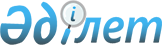 Об утверждении Инструкции по нотариальному делопроизводству в Республике Казахстан
					
			Утративший силу
			
			
		
					Приказ Министра юстиции Республики Казахстан от 16 июля 1998 года № 83. Зарегистрирован Министерством юстиции Республики Казахстан 10.12.1998 г. № 655. Утратил силу приказом Министра юстиции Республики Казахстан от 23 августа 2011 года № 294

     Сноска. Утратил силу приказом Министра юстиции РК от 23.08.2011 № 294 (вводится в действие по истечении десяти календарных дней после дня его первого официального опубликования).     В соответствии со статьей 32 Закона Республики Казахстан "О нотариате" от 14 июля 1997 года приказываю: 

     1. Утвердить Инструкцию по нотариальному делопроизводству в Республике Казахстан. 



     2. Начальникам территориальных органов юстиции: 

     - организовать изучение Инструкции всеми нотариусами и обеспечить ее правильное применение в практической деятельности по ведению делопроизводства; 

     - в срок до 01.09.98 г. привести в соответствие с требованиями настоящей Инструкции книги, журналы, бланки, регистрационные штампы и обеспечить ими все государственные нотариальные конторы. 

     3. В связи с введением в действие настоящей Инструкции, считать утратившей силу Инструкцию "По делопроизводству в государственных нотариальных конторах", утвержденную приказом Министра юстиции Казахской ССР N 3 от 03.03.1976 г.



     4. Признать утратившим силу п.2 Приказа N 61 от 25.05.98 г. "Об утверждении эскиза и временного положения о печати частного нотариуса".



     5. Контроль за исполнением настоящего приказа возложить на Департамент организации юридических услуг.     Министр

                            Инструкция

                по нотариальному делопроизводству

                      в Республике Казахстан

                       1. Общие положения

     1. Настоящая инструкция по нотариальному делопроизводству (далее - Инструкция) составлена с учетом Основных правил и требований ГОСТ 6.38-72 на организационно-распорядительную документацию и устанавливает единый порядок ведения делопроизводства в нотариате. 



     2. В соответствии со статьей 4 Закона "О языках в Республике Казахстан" нотариальное делопроизводство ведется на государственном и русском языках. 



     Если обратившееся за совершением нотариального действия лицо не владеет языком, на котором ведется делопроизводство, тексты оформленных документов должны быть переведены ему нотариусом или переводчиком. 



     3. Ответственность за организацию и правильное ведение делопроизводства и архива в государственной нотариальной конторе возлагается приказом начальника территориального органа юстиции на одного из нотариусов государственной нотариальной конторы. 

     Ответственность за организацию и правильное ведение делопроизводства и архива нотариуса, занимающегося частной практикой, несет сам нотариус. 



     4. В случае увольнения или перевода на другую работу государственного нотариуса, ответственного за архив, его обязанности возлагаются на другого нотариуса, о чем составляется акт приема-передачи. При сложении полномочий нотариусом, занимающимся частной практикой, территориальный орган юстиции и нотариальная палата обязаны принять меры по передаче документов другому нотариусу или в соответствующий частный нотариальный архив (статья 12 пункт 3 Закона "О нотариате"). <*>

     Сноска. Пункт 4 с изменениями - приказом Министра юстиции РК от 4 ноября 2004 года N 325.



     4-1. Право доступа к сведениям электронного реестра единой нотариальной информационной системы (далее - ЕНИС) частного нотариуса предоставляются соответствующему частному нотариальному архиву территориальной нотариальной палаты следующим образом:

     лицензиар вносит в ЕНИС сведения о приказе о прекращении действия лицензии частного нотариуса (дата, номер, основание);

     областные, городов Астаны и Алматы территориальные органы юстиции вносят в ЕНИС сведения о приказе о снятии частного нотариуса с учетной регистрации (дата, номер, основание);

     соответствующая Нотариальная палата вносит в ЕНИС сведения о приказе об утрате членства нотариальной палаты (дата, номер, основание).

     При условии регистрации указанных данных доступ к сведениям, находящимся в ЕНИС, предоставляется частному нотариальному архиву территориальной нотариальной палаты.

     Право доступа к сведениям электронного реестра ЕНИС государственного нотариуса предоставляются соответствующему государственному архиву путем введения в ЕНИС сведений о приказе об увольнении государственного нотариуса (дата, номер, основание).

     Сноска. Инструкция дополнена пунктом 4-1 в соответствии с приказом и.о. Министра юстиции РК от 30.09.2010 № 272 (вводится в действие после дня его первого официального опубликования).



     4-2. При прекращении или приостановлении действия лицензии частного нотариуса лицензиар, в течение 24 часов со дня вынесения приказа, блокирует возможность регистрации нотариальных действий в электронном реестре ЕНИС этого частного нотариуса, с отражением сведений о приказе (дата, номер, основание прекращения или приостановления, срок приостановления). При истечении срока приостановления или восстановления действия лицензии лицензиаром в течение 24 часов со дня вынесения приказа производится его разблокировка.

     Сноска. Инструкция дополнена пунктом 4-2 в соответствии с приказом и.о. Министра юстиции РК от 30.09.2010 № 272 (вводится в действие после дня его первого официального опубликования).



     4-3. В случае остановки работы ЕНИС по техническим причинам нотариус составляет об этом акт и производит запись в реестре для регистрации нотариальных действий. При восстановлении работы ЕНИС записи, не отраженные в электронном реестре ЕНИС, производятся не позднее 24 часов, в той последовательности в которой произведена запись в реестре для регистрации нотариальных действий.

     Сноска. Инструкция дополнена пунктом 4-3 в соответствии с приказом и.о. Министра юстиции РК от 30.09.2010 № 272 (вводится в действие после дня его первого официального опубликования).



     4-4. Использование нотариусами сведений из государственных электронных информационных ресурсов посредством ЕНИС в личных целях не допускается.

     Сноска. Инструкция дополнена пунктом 4-4 в соответствии с приказом и.о. Министра юстиции РК от 30.09.2010 № 272 (вводится в действие после дня его первого официального опубликования).

                   2. Подготовка служебных документов 

     5. Удостоверение нотариальных сделок, выдача свидетельств и свидетельствование других документов, а также удостоверительные надписи к ним, должны быть написаны с соблюдением требований Инструкции "О порядке совершения нотариальных действий нотариусами", утвержденной Министром юстиции 28 июля 1998 года за N 539, и с учетом основных правил и требований ГОСТ 6.38-72. 



     6. В документах организационно-распорядительного характера, исходящих от нотариуса, следует указывать наименование государственной нотариальной конторы или фамилию, имя, отчество нотариуса, занимающегося частной практикой, почтовый адрес и нотариальный округ, по которому нотариусом осуществляется нотариальная деятельность. Наименование вида документа (протокол, постановление, доверенность) печатается прописными буквами и указывается заголовок документа. 



     7. Заголовок составляется к любому документу формата А4 (210х297 мм), независимо от его назначения. Заголовок формируется составителем, он должен быть предельно кратким и точно отражать содержание документа. 

     Заголовок не указывается на извещениях и телефонограммах. 



     8. При написании адреса на документе необходимо соблюдать следующие реквизиты: 

     документ адресуется организации, ее структурному подразделению или конкретному лицу; 

     наименование организации и ее структурного подразделения указывается в именительном падеже; 

     при направлении документа должностному лицу указывается наименование организации в именительном падеже, а должность и фамилия адресата - в дательном; 

     почтовый адрес корреспондента указывается полностью после названия организации, которой направляется документ. В том случае, когда документ направляется гражданам, сначала указывается почтовый адрес, а затем фамилия и инициалы получателя. 



     9. Датирование документов производится двумя способами: 

     путем написания числа, месяца и года цифрами, а название месяца прописью, например: 27 января 1998г.; 

     тремя парами арабских цифр, например: 27.01.98 г. Если число и номер месяца состоят из одной цифры, то впереди добавляется "0", например: 02.02.98 г. 

     Если документ составлен не на бланке, дата проставляется ниже подписи с левой стороны документа. 



     10. Все экземпляры служебных документов должны быть подписаны. 

     В состав подписи документа должны входить: наименование должности лица, подписавшего документ, личная подпись и его расшифровка, например, "нотариус (подпись) О.О. Омарова". 

     При подписании документов, составленных комиссией, указываются не должности лиц, составивших документ, а распределение обязанностей в составе комиссии (председатель комиссии, члены комиссии). 



     11. Приложения к документу перечисляются после текста документа с указанием количества листов в каждом приложении и числа их экземпляров. 

     Если документ имеет приложения, упоминаемые в тексте, то в приложении следует указать лишь количество листов и число экземпляров. 



     12. При ответе на запрос необходимо делать ссылку на номер и дату документа-запроса. 



     13. Документы, состоящие из двух и более листов должны быть пронумерованы, прошнурованы и скреплены печатью. 

           3. Прием, регистрация и отправление документов 

     14. Регистрации подлежат все документы (в том числе заявления), поступившие в государственную нотариальную контору или нотариусу, занимающемуся частной практикой. 

     Не регистрируется и не вскрываются конверты с грифом "лично", поздравительные открытки и другие подобные документы. Конверты с поступившими документами не уничтожаются в том случае, если только по ним можно определить время отправки или получения документа, или адрес отправителя. 



     15. При приеме поступивших документов прежде всего отбираются документы, доставленные не по назначению, а также проверяется целостность вложения. Ошибочно доставленные документы пересылаются по принадлежности. 

     В том случае, если обнаружено отсутствие документов или приложений к ним, об этом делается сообщение отправителю. 



     16. Для учета документов и контроля за их исполнением нотариальные конторы и частные нотариусы должны вести следующие журналы: 

     журнал входящей корреспонденции (приложение N 1) 

     журнал исходящей корреспонденции (приложение N 2) 

     Документы, поступающие к нотариусу проходят регистрацию в журнале входящей корреспонденции. 

     На полученном документе на нижнем поле первого листа справа проставляется дата и номер его регистрации (приложение N 3), который соответствует порядковому номеру в журнале входящей корреспонденции, а также номер наряда, в который документ будет подшиваться. 



     17. Заявления о принятии наследства, выдаче свидетельств о праве на наследство, об отказе от наследства, принятии мер к охране наследственного имущества, претензии кредиторов, извещения о наложении запрещения отчуждения недвижимости, сообщения судебных и следственных органов о наложении арестов на недвижимость, поступившие по почте, регистрируются в журнале входящей корреспонденции и проходят регистрацию в порядке, установленном Инструкцией "О порядке совершения нотариальных действий". 



     18. Нотариус регистрирует в книге учета ценностей, описанное наследственное имущество, с указанием отдельных предметов наследственного имущества, переданных на хранение банку (иному хранителю) (приложение N 4).



     19. Исходящие документы регистрируются в журнале исходящей корреспонденции.

     На документе проставляется регистрационный номер, который соответствует порядковому номеру в журнале исходящей корреспонденции, а также номер наряда, в котором будет храниться его копия.



     20. Корреспонденция направляется адресатам по почте или нарочным.

                4. Контроль за исполнением документов

     21. Контроль за сроками и качеством исполнения документов осуществляет нотариус, возглавляющий государственную нотариальную контору или нотариус, занимающийся частной практикой.

                    5. Составление номенклатуры дел

     22. Документы государственной нотариальной конторы и нотариуса, занимающегося частной практикой, после их исполнения группируются в дела, представляющие собой совокупность документов, относящихся к определенному вопросу. 

     Классификация документов закрепляется в номенклатуре дел на основе примерной номенклатуры (приложение N 5), которая представляет собой систематизированный перечень заголовков дел, заводимых в делопроизводстве с указанием сроков их хранения (дела, реестры для регистрации нотариальных действий, книги, журналы).

     Сноска. Пункт 22 с изменениями, внесенными приказом и.о. Министра юстиции РК от 30.09.2010 № 272 (вводится в действие после дня его первого официального опубликования).



     23. Номенклатура дел нотариата печатается в необходимом количестве экземпляров и вводится в действие с 1 января следующего года. 

     Номенклатура дел пересоставляется с соответствующими поправками, согласовывается с соответствующим архивом и утверждается руководителем государственной нотариальной конторы или нотариусом,занимающимся частной практикой. Первый экземпляр номенклатуры дел хранится у нотариуса, второй используется нотариусом в качестве рабочего, третий передается в архив нотариата, четвертый остается в архиве, с которым согласовывалась номенклатура дел. 



     24. В номенклатуре дел предусматриваются резервные номера, с тем, чтобы в случае необходимости в течение года завести дополнительные наряды, не предусмотренные ранее. 



     25. По окончании года в номенклатуру дел вносится итоговая запись о количестве заведенных нарядов (приложение N 6). 

     Экземпляр номенклатуры дел, как учетный документ для дел временного хранения, остается в архиве государственной нотариальной конторы или нотариуса, занимающегося частной практикой, постоянно. 



     26. Все имеющиеся в государственной нотариальной конторе и у нотариуса, занимающегося частной практикой, документы после их исполнения группируются в наряды. 



     27. В отличие от других документов заявления о принятии наследства, о выдаче свидетельства о праве на наследство, об оплате расходов за счет наследственного имущества, о принятии мер к охране наследственного имущества, по которым приняты эти меры, а также претензии кредиторов сразу же формируются в отдельные наследственные дела, каждое из которых получает индекс, соответствующий номенклатуре дел (нарядов), затем регистрируются в книге учета наследственных дел (приложение N 7) с присваиванием ему порядкового номера. 

     В наследственное дело подшиваются все документы, связанные с оформлением наследства по указанному заявлению.

     Если наследственное дело не закончено производством в текущем году, то оно переходит в следующий год под тем же номером и перерегистрации не подлежит.



     28. В наряды группируются документы одного года. Внутри наряда они систематизируются в хронологическом порядке, причем документ-ответ должен располагаться после документа-запроса.



     29. Статистические отчеты должны подшиваться в наряде того года, к которому они относятся по содержанию независимо от времени их составления.



     30. Не допускается включение в наряды не относящихся к ним документов, а также черновиков и проектов документов.

              6. Формирование, хранение документов и

                  подготовка к передаче их в архив

    31. При формировании нарядов необходимо соблюдать следующие правила:  

    помещать в наряды только исполненные, правильно оформленные документы в соответствии с утвержденной номенклатурой дел;

    помещать вместе все документы, относящиеся к разрешению одного вопроса;

    группировать в наряды документы одного делопроизводственного года, за исключением переходящих дел;

    раздельно формировать в наряды документы постоянного и временного хранения;

    в наряды не должны подшиваться документы, подлежащие возврату, лишние экземпляры, черновики;

    количество листов в наряде не должно превышать 250. 



     32. Письма, обращения и жалобы граждан по вопросам работы нотариата и все документы по их рассмотрению и исполнению группируются отдельно от заявлений граждан по личным вопросам. 



     33. Приложения к документам независимо от даты их утверждения или составления присоединяются к документам, к которым они относятся. 



     34. Обложки нарядов оформляются по ГОСТ 17914-72 (приложение N 8):

     наряды постоянного срока хранения заключаются в твердую обложку и прошиваются прочными нитками в 4 прокола, надписи на обложках производятся светостойкими чернилами, в конце на отдельном листе ставится заверительная надпись по форме: "в наряде прошнуровано и пронумеровано на 5 (пяти) листах. Ответственный за архив - подпись, дата"; 

     наряды временного (до 10 лет включительно) хранения подлежат частичному оформлению - допускается хранение в скоросшивателях, листы не нумеруются, заверительные надписи не составляются. 



     35. Листы в нарядах нумеруются арабскими буквами в правом верхнем углу, не задевая текста документов, черным графическом карандашом или нумератором. Употребление цветных карандашей и чернил для нумерации листов запрещается. 



     36. На все завершенные в делопроизводстве нотариата наряды постоянного и временного (свыше 10 лет) хранения и наряды по личному составу, прошедшие экспертизу ценностей, сформированные и оформленные в соответствии с "Основными правилами документирования и управления документации" составляются описи нарядов. 

     Опись нарядов - это систематизированный перечень заголовков нарядов, раскрывающий состав и содержание нарядов (приложение NN 9, 10). 

     Описи нарядов составляются отдельно на: 

     наряды постоянного хранения; 

     наряды временного (до 10 лет) хранения; 

     наряды временного (свыше 10 лет) хранения; 

     наряды по личному составу. 

     Годовые разделы описи на наряды постоянного срока хранения составляются в четырех экземплярах, заверяются ответственным за делопроизводство нотариусом в государственной нотариальной конторе или нотариусом, занимающимся частной практикой, подписывается экспертной комиссией и согласовываются с руководителем нотариата. 

     Описи на наряды постоянного хранения направляются на утверждение в соответствующий госархив. Три экземпляра описи после утверждения остаются в госархиве, один возвращается в государственную нотариальную контору или нотариусу, занимающемуся частной нотариальной практикой. 

     В соответствии с утвержденными годовыми разделами описи государственные нотариальные конторы, нотариусы, занимающиеся частной практикой, обязаны в установленные сроки сдать в госархив на хранение все наряды, внесенные в опись. 

     На документы, отобранные к уничтожению, составляется акт в 2-х экземплярах (приложение N 11), который рассматривается одновременно с описями нарядов и утверждается руководителем государственной нотариальной конторы или нотариусом, занимающимся частной практикой, после чего наряды, выделенные к уничтожению, уничтожаются.  

 7. Порядок ведения реестра для регистрации нотариальных действий.

Регистрация нотариальных действий     Сноска. Наименование с изменениями, внесенными приказом и.о. Министра юстиции РК от 30.09.2010 № 272 (вводится в действие после дня его первого официального опубликования).

     37. В соответствии со статьей 49 Закона Республики Казахстан "О нотариате" все нотариальные действия регистрируются в реестрах для регистрации нотариальных действий и электронном реестре ЕНИС. 

     Форма реестров устанавливается Министерством юстиции Республики Казахстан (статья 50 Закона Республики Казахстан "О нотариате").

     Сноска. Пункт 37 с изменениями, внесенными приказом и.о. Министра юстиции РК от 30.09.2010 № 272 (вводится в действие после дня его первого официального опубликования).



     38. Реестры для регистрации нотариальных действий должны быть прошнурованы, листы их пронумерованы и скреплены печатью и подписью, в государственных нотариальных конторах - работником территориального органа юстиции, в реестре для регистрации нотариальных действий нотариуса, занимающегося частной практикой - нотариальной палатой.

     Сноска. Пункт 38 с изменениями, внесенными приказом и.о. Министра юстиции РК от 30.09.2010 № 272 (вводится в действие после дня его первого официального опубликования).



     39. Каждый нотариус имеет свой индивидуальный реестр для регистрации нотариальных действий. Одновременное ведение нескольких реестров не допускается. 

     Каждому нотариальному действию присваивается индивидуальный порядковый номер. Номера не должны дублироваться, записываться через дробь.

     Сноска. Пункт 39 в редакции приказа и.о. Министра юстиции РК от 30.09.2010 № 272 (вводится в действие после дня его первого официального опубликования).



     40. Нотариальное действие записывается нотариусом в реестр для регистрации нотариальных действий и электронный реестр ЕНИС после того, как удостоверительная надпись или выдаваемый документ подписан нотариусом.

     Сноска. Пункт 40 с изменениями, внесенными приказом и.о. Министра юстиции РК от 30.09.2010 № 272 (вводится в действие после дня его первого официального опубликования).



     41. Подчистки в реестре для регистрации нотариальных действий не допускаются, а поправки должны быть оговорены подписью и печатью нотариуса. Записи карандашом в реестре для регистрации нотариальных действий не допускаются. В случае выявления ошибки при нумерации нотариальных действий, составляется справка за подписью нотариуса и подшивается в конце реестра для регистрации нотариальных действий.

     В электронном реестре ЕНИС поправки и ошибки оговариваются в графе "Примечание".

     Сноска. Пункт 41 с изменениями, внесенными приказом и.о. Министра юстиции РК от 30.09.2010 № 272 (вводится в действие после дня его первого официального опубликования).



     42. В реестр для регистрации нотариальных действий и электронный реестр ЕНИС записываются все действия, совершаемые нотариусами (приложения 12, 12-1).

     Номера и записи в реестре для регистрации нотариальных действий должны соответствовать номерам и записям в электронном реестре ЕНИС.

     Сноска. Пункт 42 с изменениями, внесенными приказом и.о. Министра юстиции РК от 30.09.2010 № 272 (вводится в действие после дня его первого официального опубликования).



     43. Реестр для регистрации нотариальных действий состоит из 7 граф, которые заполняются следующим образом: 

     в графе 1 - указывается порядковый номер зарегистрированного нотариального действия; 

     в графе 2 - указывается дата совершения нотариального действия; 

     в графе 3 - указываются фамилия, имя, отчество и место жительства граждан или их представителей (родителей, опекунов, попечителей), наименование юридических лиц и место их нахождения, для которых совершено нотариальное действие. Если один из участников сделки действует по доверенности, дополнительно указываются фамилия, имя, отчество доверителя, номер и дата выдачи доверенности. В этой же графе указываются фамилия, имя, отчество и место жительства граждан, подписавшихся за лиц, не могущих самостоятельно подписаться, а также переводчиков. 

     В тех случаях, когда экземпляр нотариально оформленного документа (например договор, завещание и другие) остается в делах государственной нотариальной конторы или у частного нотариуса, адреса сторон не указываются; 

     в графе 4 - указываются реквизиты удостоверения личности или паспорта граждан, обратившихся за совершением нотариального действия; 

     в графе 5 - при свидетельствовании верности копии документа указывается число экземпляров копии, количество страниц, наименование документа, фамилия и инициалы лица, на имя которого выдан документ, наименование органа, выдавшего документ; 

     при удостоверении сделок в этой графе указывается только вид сделки, например: "завещание", "договор купли-продажи", также записываются сведения о выданных свидетельствах, например: "свидетельство о праве собственности", "свидетельство о праве на наследство"; 

     при удостоверении доверенности указывается вид доверенности; 

     при одновременной выдачи нескольких исполнительных надписей, на документах единообразной формы, указывается лишь их общее количество со ссылкой на оставляемый в нотариальной конторе список должников, для взыскания задолжности; 

     в графе 6 - указывается сумма взысканной госпошлины государственным нотариусом или сумма, оплаченная частному нотариусу за совершение нотариальных действий, при взыскании суммы по платежному поручению указываются номер и дата его выдачи. В случае освобождения гражданина от уплаты госпошлины или от уплаты суммы частному нотариусу, указывается "от уплаты освобожден на основании ..." (указывается основание освобождения); 

     в графе 7 - подпись лица, обратившегося за совершением нотариального действия.

     Сноска. Пункт 43 с изменениями, внесенными приказом и.о. Министра юстиции РК от 30.09.2010 № 272 (вводится в действие после дня его первого официального опубликования).



     43-1. Нотариальные действия, также регистрируются в электронном реестре ЕНИС по форме, согласно приложению 12-1 к настоящей Инструкции.

     Электронный реестр ЕНИС состоит из 9 граф. 

     В графе 1 указывается порядковый номер нотариального действия соответствующий реестру для регистрации нотариального действия. С 1 января 2011 года реестровый номер присваивается ЕНИС автоматически.

     В графе 2 дата регистрации нотариального действия (проставляется автоматически).

     В графе 3 дата фактического совершения нотариального действия (в случае внесения данных не в день совершения нотариального действия, по техническим причинам, совершения нотариального действия с выездом и т.д.).

     В графе 4 указываются фамилия, имя, отчество граждан или их представителей (родителей, опекунов, попечителей), дата и место их рождения, данные по индивидуальному идентификационному номеру (далее - ИИН) и бизнес идентификационному номеру (далее - БИН), наименование юридических лиц и место их нахождения, для которых совершено нотариальное действие. Если один из участников сделки действует по доверенности, дополнительно указываются фамилия, имя, отчество доверителя, номер и дата выдачи доверенности. В этой же графе указываются фамилия, имя, отчество и место жительства граждан, подписавшихся за лиц, не могущих самостоятельно подписаться, а также переводчиков.

     В графе 5 документ, удостоверяющий личность лиц, обратившихся за совершением нотариального действия (удостоверение личности или паспорт), номер, когда и кем выдан документ, данные ИИН и БИН.

     В графе 6 сумма, оплаченная за совершение нотариального действия.

     В графе 7 статус документа (совершенный и отмененный). Совершенный - документ, который удостоверен нотариусом, отмененный - отмененное нотариальное действие на основании заявления сторон, решения суда и т.д.

     В графе 8 краткое содержание нотариального действия. 

     В графе 9 в примечании, оговариваются допущенные нотариусом ошибки при заполнении граф электронного реестра ЕНИС, основания признания нотариального действия недействительным.

     Сноска. Инструкция дополнена пунктом 43-1 в соответствии с приказом и.о. Министра юстиции РК от 30.09.2010 № 272 (вводится в действие после дня его первого официального опубликования).



     44. Запрещения, налагаемые нотариусами на отчуждение недвижимости по извещениям банков, предприятий, организаций по выдаче ссуд, записываются в специальный реестр запрещений, который состоит из 9 граф (приложение N 13). 



     45. При заполнении граф 1-9 реестра для регистрации запрещения отчуждения имущества следует руководствоваться указаниями по заполнению граф 1-6 реестра для регистрации нотариальных действий.  

 8. Оформление документов, предназначенных 

для действий за границей 

     46. Нотариальное оформление документов, предназначенных для действий за границей производится с учетом права того государства, где будет представлен этот документ. 



     47. Документ, предназначенный для действий за границей, как правило излагается на языке, на котором ведется делопроизводство. По просьбе гражданина может быть оформлен перевод документа на иностранный язык (статья 5 Закона "О нотариате"). 



     48. При подписании документов, предназначенных для действий за границей, предусмотрен особый порядок. Гражданину необходимо написать в строку, согласно паспорту, свою фамилию, имя, отчество в той последовательности, как указано в тексте документа, а затем расписаться. Например, если в тексте документа указано "Ерлан Ерланович Ерланов", то и подпись должна начинаться с имени и отчества, если в тексте указано "Кадыралиев Кадырали Кадыралиевич", то и подпись начинается с фамилии. 



     49. При заполнении удостоверительных надписей необходимо полностью указывать фамилию, имя, отчество нотариуса, а также полное наименование государственной нотариальной конторы строго в соответствии с оттиском печати. Дату обозначать словами, фамилию, имя, отчество лица, подписавшего документ, необходимо указывать по паспорту в той последовательности, как они проставлены в оформленном документе. Печать ставится на свободном месте документа под удостоверительной надписью, не затрагивая ее текста и подписи нотариуса. 



     50. Документы для действий за границей должны быть изготовлены на качественной бумаге, весь текст должен быть отпечатан (в том числе порядковый номер реестра для регистрации нотариальных действий, сумма взысканной государственной пошлины или сумма, оплаченная нотариусу, занимающемуся частной практикой, за совершение нотариального действия). 

     Лицам, от имени которых совершается нотариальное действие, выдаются первые экземпляры документов. 

     Документы не разрешается сгибать, прочеркивать незаполненные до конца строки, свободные места, а также ставить на них мастичные штампы. 

     Сшивать документы следует шелковой лентой или ниткой красного или белого цвета.

     Сноска. Пункт 50 с изменениями, внесенными приказом и.о. Министра юстиции РК от 30.09.2010 № 272 (вводится в действие после дня его первого официального опубликования). 

 9. Печать нотариуса 

     51. Нотариус имеет личную печать (далее - печать) с указанием своей фамилии, имени, отчества, а также наименование государственной нотариальной конторы (печать государственного нотариуса), либо номера и даты выдачи лицензии нотариуса (печать нотариуса, занимающегося частной практикой), которая должна быть изготовлена из металла (металлических сплавов) на специальном оборудовании, соответствовать всем требованиям, предъявляемым к ее изготовлению и характеризоваться высоким качеством изготовления, защищенностью от подделок, долговечностью и стойкостью к красителям.

     Нотариус имеет электронную цифровую подпись в соответствии с Законом Республики Казахстан "Об электронном документе и электронной цифровой подписи".

     Сноска. Пункт 51 с изменениями, внесенными приказом и.о. Министра юстиции РК от 30.09.2010 № 272 (вводится в действие после дня его первого официального опубликования).



     52. Описание печати государственного нотариуса: 

     Печать государственного нотариуса изготавливается согласно статье 21 Закона "О языках в Республике Казахстан" на государственном языке и в соответствии с приказом Министра юстиции Республики Казахстан от 20 августа 2009 года № 113 "О печати государственного нотариуса".

     Сноска. Пункт 52 с изменениями, внесенными приказом и.о. Министра юстиции РК от 30.09.2010 № 272 (вводится в действие после дня его первого официального опубликования).



     53. Описание печати нотариуса, занимающегося частной практикой: 

     Печать нотариуса, занимающегося частной практикой, изготавливается на государственном и русском языках в соответствии с требованиями пункта 1 Положения "О печати частного нотариуса", утвержденного Приказом Министра юстиции РК N 61 от 25.05.1998 года. см. V990000702



     54. Написание фамилии, имени и отчества нотариуса в тексте печати производится согласно паспорту (удостоверению личности). 



     55. Заказ на изготовление печатей нотариусов осуществляется в централизованном порядке, по письменному заказу территориальным органом юстиции. 

     Выдача печатей производится под роспись в специально заведенном журнале, пронумерованном, прошнурованном и скрепленным печатью соответствующего органа. 

     Журнал является документом строгой отчетности и постоянного хранения. <*>

     Сноска. Пункт 55 с изменениями - приказом Министра юстиции РК от 4 ноября 2004 года N 325.



     56. Печать нотариуса используется им для скрепления своей подписи на тексте удостоверительной надписи при выдаче нотариально удостоверенного либо засвидетельствованного документа, на постановлении или поручении. Не допускается проставление печати на документах, не связанных с деятельностью нотариуса. 



     57. Ответственность за правильность использования печати и ее сохранность возлагается на нотариуса. 



     58. При утрате или хищении печати, нотариус обязан незамедлительно сообщить в территориальный орган юстиции или нотариальную палату. 



     59. В случаях освобождения от должности государственного нотариуса либо отзыва и прекращения лицензии нотариуса, занимающегося частной практикой, территориальный орган юстиции и нотариальная палата принимают меры по изъятию и комиссионному уничтожению печати нотариуса путем деформирования, не позволяющим использовать ее по назначению, о чем составляется акт. 



     60. В случае приостановления действия лицензии нотариуса, занимающегося частной практикой, печать сдается на временное хранение в территориальный орган юстиции. 



     61. При пользовании личными печатями применять только синий и фиолетовый красители, не допуская применения черного или многоцветного красителей. 



     62. Информацию об утрате действия и недействительности уничтоженных печатей публиковать в республиканских и местных печатных органах юстиции. 

                    9-1. Бланки нотариусов <*> 

     Сноска. Инструкция дополнена новой главой 9-1 согласно приказу Минюста РК от 30 декабря 1999 года N 732. 

     63. Нотариус имеет личные бланки. 



     64-65. (Пункты исключены - приказом Министра юстиции РК от 4 ноября 2004 года N 325).



     66. Выдача бланков производится под роспись в специально заведенном журнале, пронумерованном, прошнурованном и скрепленном печатью соответствующего территориального органа юстиции. 



     67. (Пункт исключен - приказом Министра юстиции РК от 4 ноября 2004 года N 325).



     68. В случае освобождения от должности государственного нотариуса неиспользованные бланки сдаются территориальному органу юстиции по акту приема-передачи. В случае прекращения, приостановления нотариальной деятельности частного нотариуса неиспользованные бланки сдаются нотариальной палате по акту приема-передачи, которая в свою очередь сдает их территориальному органу юстиции. 



     69. В случае порчи бланка при удостоверении доверенности, нотариусом производится на самом бланке по диагонали его формата запись: "Испорчено" печатными заглавными буквами чернилами черного или фиолетового цвета.

     Запись заверяется подписью нотариуса, заполнявшего бланк. Испорченные бланки подлежат возврату, в порядке предусмотренном пунктом 68 настоящей Инструкции.



     70. Территориальный орган юстиции комиссионно уничтожает испорченные бланки путем сожжения либо измельчения до степени, исключающей возможность прочтения текста, с составлением акта уничтожения.

                                               Приложение N 1

                    Журнал входящей корреспонденции

___________________________________________________________________________

N !Дата и номер!Откуда  !Краткое   !Отметка  !  Номер дела   !Примечание !

п/п!поступившего!поступил!содержание!об испол-!(наряда), в ко-!           !

  !документа   !документ!          !нении    !тором находится!           !

  !            !        !          !         !    документ   !            

--------------------------------------------------------------------------!

1 !      2     !    3   !     4    !    5    !       6       !     7     !

__________________________________________________________________________!

                                                      Приложение N 2

                    Журнал исходящей корреспонденции

_____________________________________________________________________

N !Дата и номер !Кому адресован ! Краткое  ! Отметка об !Примечание !

п/п!исходящего   ! документ      !содержание!исполнении  !           !

  !документа    !               !          !            !           !

_____________________________________________________________________!

1 !       2     !       3       !     4    !      5     !     6     !

_____________________________________________________________________!

                                                       Приложение N 3                        

Регистрационный штамп                              20 мм    ___________________

    !                  !

    !------------------!

    ! нотариальная     !

    !   контора        !

    !------------------!

    !     дата         !

    !------------------!

    !   индекс         !

    !__________________!                 45 мм

                                                Приложение N 4

             Книга учета ценностей при принятии мер к охране

                        наследственного имущества___________________________________________________________________________

N !Число, месяц!Фамилия !Подробное!Количество!Оцен-!Число,месяц,!Отметка о

п/п!год поступ- !имя,    !описание !          !ка   !год сдачи   !выдаче  

  !ления цен-  !отчество!ценностей!          !     !ценностей и !ценностей

  !ностей      !умершего!         !          !     !номер кви - !наследни-

  !            !(чьи    !         !          !     !танции      !кам или 

  !            !ценности!         !          !     !            !передаче 

  !            !изъяты  !         !          !     !            !их фин.  

  !            !        !         !          !     !            !органам  

  !            !        !         !          !     !            !для реа- 

  !            !        !         !          !     !            !лизации  

__________________________________________________________________________

1 !       2    !    3   !     4   !    5     !   6 !     7      !    8    

___________________________________________________________________________

                                                       Приложение N 5

                    Примерная номенклатура дел (нарядов)

                            нотариальной конторы

                             1. Делопроизводство,

                    административно-хозяйственные вопросы

___________________________________________________________________________

N  !                Наименование                        !  Срок хранения  

--------------------------------------------------------------------------

1-1 !Статистические отчеты                               !   постоянно     

--------------------------------------------------------------------------

1-2 !Справки и акты о результатах проверки работы        !   5 лет         

   ! нотариальной конторы                               !                 

---------------------------------------------------------------------------

1-3 !Приказы и другие документы по личному составу       !   5 лет         

---------------------------------------------------------------------------

1-4 !Переписка с органами юстиции и нотариальной палатой !   5 лет         

---------------------------------------------------------------------------

1-5 !Переписка с учреждениями, организациями и гражданами!   3 года        

---------------------------------------------------------------------------

1-6 !Документы финансовой и хозяйственной деятельности   !   5 лет         

   ! нотариальной конторы                               !                 

---------------------------------------------------------------------------

1-7 !Заявления и предложения по организации работы       !   5 лет         

   !нотариальной конторы и ответы на них                !                 

---------------------------------------------------------------------------

1-8 !Номенклатура дел нотариальной конторы               !   постоянно     

---------------------------------------------------------------------------

1-9 !Описи документальных материалов, сданных а архив    !   постоянно     

---------------------------------------------------------------------------

1-10!Журнал регистрации входящей корреспонденции         !   3 года        

---------------------------------------------------------------------------

1-11!Журнал регистрации исходящей корреспонденции        !   3 года        

---------------------------------------------------------------------------

1-12!Журнал учета вызовов нотариуса на дом               !   3 года        

___________________________________________________________________________

                2. Совершение нотариальных действий

___________________________________________________________________________

2-1  ! Договоры о возведении жилого дома на отведенном!  75 лет          !

     ! земельном участке                              !                  !

--------------------------------------------------------------------------!

2-2  !Договоры об отчуждении и залоге жилых домов, до-!  75 лет          !

     !кументы, на основании которых они удостоверены  !                  !

--------------------------------------------------------------------------!

2-3  !Извещения и сообщения о наложении и снятии за - !  3 года          !

     !прещений (арестов) отчуждения имущества         !                  !

--------------------------------------------------------------------------!

2-4  !Прочие договоры (отчуждение имущества, земли и  !  25 лет          !

     ! др.)                                           !                  !

--------------------------------------------------------------------------!

2-5  !Нотариально удостоверенные завещания            !  75 лет          !

--------------------------------------------------------------------------!

2-6  !Наследственные дела                             !  75 лет     

     !

--------------------------------------------------------------------------!

2-7  !Доверенности                                    ! 3 года со дня    !

     !                                                ! истечения        !

     !                                                ! срока их         !

     !                                                ! действия         !

--------------------------------------------------------------------------!

2-8  !Свидетельство о праве на собственности на долю в!                  !

     !общем имуществе супругов (если такое свидетель -!                   

     !ство выдано пережившему супругу в связи с заве- !                  !

     !денным в нотариальной конторе наследственным де-!                  !

     !лом, оно подшивается в наследственное дело)     !    75 лет        !

--------------------------------------------------------------------------!

2-9  !Свидетельство об удостоверении фактов нахождения!                  !

     ! лиц в живых и в определенном месте, о принятии !                  !

     !на хранение документов                          !     3 года       !

--------------------------------------------------------------------------!

2-10 !Документы по удостоверению времени предъявления !     3 года       !

     !документов                                      !                  !

--------------------------------------------------------------------------!

2-11 !Документы по передаче заявлений граждан, учреж- !     3 года       !

     !дений, предприятий и организаций другим гражда- !                  !

     !нам, учреждениям, предприятиям и организациям   !                  !

--------------------------------------------------------------------------!

2-12 !Документы по совершению депозитных операций     !     10 лет       !

--------------------------------------------------------------------------!

2-13 !Копии исполнительных надписей с относящимися к  !     3 года       !

     ! ним документам                                 !                  !

--------------------------------------------------------------------------!

2-14 !Акты о морских протестах                        !     3 года       !

--------------------------------------------------------------------------!

2-15 !Документы, составленные в связи с обеспечением  !     5 лет        !

     ! доказательств                                  !                  !

--------------------------------------------------------------------------!

2-16 !Переписка с учрежден-ми и гражданами по вопросам!     3 года       !

     !совершения нотариальных действий                !                  !

--------------------------------------------------------------------------!

2-17 !Дела юридических лиц                            !                  !

--------------------------------------------------------------------------!

2-18 !Постановления об отказе в совершении нотариаль- !     5 лет        !

     ! ных действий                                   !                  !

--------------------------------------------------------------------------!

2-19 !Постановления о направлении документов на экс - !     3 года       !

     ! пертизу                                        !                  !

--------------------------------------------------------------------------!

2-20 !Реестры для регистрации нотариальных действий   !     постоянно    !

--------------------------------------------------------------------------!

2-21 !Реестры для регистрации запрещений отчуждаемого !     75 лет       !

     ! имущества                                      !                  !

--------------------------------------------------------------------------!

2-22 !Книга учета наследственных дел                  !     75 лет       !

--------------------------------------------------------------------------!

2-23 !Алфавитная книга учета наследственных дел       !     75 лет       !

--------------------------------------------------------------------------!

2-24 ! Алфавитная книга учета завещаний               !     75 лет       !

--------------------------------------------------------------------------!

2-25 !Алфавитная книга учета запрещений, жилых домов и!                  !

     !арестов, наложенных на жилые дома               !     75 лет       !

--------------------------------------------------------------------------!

2-26 !Книга учета заявлений о принятии мер к охране   !                  !

     !наследственного имущества                       !     75 лет       !

--------------------------------------------------------------------------!

2-27 !Книга учета ценностей при принятии мер к охране !                  !

     !наследственного имущества                       !     75 лет       !

__________________________________________________________________________!    Примечание:

    Книги, указанные в подпунктах 2-19 - 2-26, должны быть прошнурованы.

    Количество листов должно быть заверено подписью работника органа      юстиции или нотариальной палаты.     

                                                    Приложение N 6    _______________________________                 "Утверждаю"

    (наименование нотариальной конторы,         _______________________

    дата и номер лицензии частного                (Ф.И.О. нотариуса)

    нотариуса)                                         подпись

                                                         дата

                            Номенклатура дел       Дата___________ на______________год          Индекс________________

___________________________________________________________________________

Индексы дел!Наименование дел!Количество дел!Сроки хранения и !Примечание!

           !                !  (томов)     !статьи по перечню!          !

_________________________________________________________________________!

      1    !        2       !       3      !         4       !     5    !

_________________________________________________________________________!         Итоговая запись о категориях и количестве заведенных дел

_________________________________________________________________________

По срокам хранения                !   Всего  !В том числе переходящих!

----------------------------------------------------------------------!

    постоянно                     !          !                       !

----------------------------------------------------------------------!

временного (свыше 10 лет)         !          !                       !

----------------------------------------------------------------------!

временного (до 10 лет включительно)!          !                       !

______________________________________________________________________!Итого:__________________________Подпись_________________________     "Согласовано" _______________________

 (наименование архивного

 _______________________

 учреждения)

                                                     Приложение 7

 

                   Книга учета наследственных дел ___________________________________________________________________________

N !Дата поступ-!Фамилия,!Время !Фамилия, !Дата вы- !Дата списания!Примеча-

п/п!ления заяв- !имя, от-!смерти!имя, от- !дачи сви-!дела в архив,!ние    

  !ления       !чество  !      !чество   !детельст-!номер дела   !        

  !            !умершего!      !заявителя!ва о пра-!             !        

  !            !        !      !         !ве на на-!             !        

  !            !        !      !         !следство !             !        

---------------------------------------------------------------------------

1 !     2      !    3   !   4  !    5    !    6    !      7      !   8    

___________________________________________________________________________

                                              Приложение N 8                                      ____________________Ф. N_________

                                      ____________________Оп. N________

                                      ____________________Д. N_________        _______________________________________________________________

          (наименование государственной нотариальной конторы,

             дата и номер лицензии частного нотариуса)                                       ___________________том N_________

                                Дело N________

                     ______________________________

                        __________________________

                            (заголовок дела)                            _________________год                      на______________________листах                      Хранить______________________      _____________________Ф. N

      _____________________Оп. N

      _____________________Д. N

                                                  Приложение 9          ____________________________нотариальная контора (нотариус)                                          Фонд N__________________________

                                               (заполняется в гос.архиве)

                                 Опись

                       дел постоянного хранения

                        (титульный лист описи)                                           За_____________________годы

                                                   Приложение N 10                                                    "Утверждено"                             Протокол ЭПК_________________________________ 

                                      (наименование архивного учреждения)

                                       ____________________N____________  

                                             (дата)             ________________________________________________

             наименование государственной нотариальной конторы,           

      дата и номер лицензии нотариуса, занимающегося частной практикой

                             Опись N __________

                        Дела постоянного хранения                               За______год

_____________________________________________________

!  N !Индексы !Заголовки! Дата !Количество!Примечание!

! п/п!  дел   !   дел   !      ! листов   !          !

!----------------------------------------------------!

! 1  !   2    !    3    !   4  !    5     !     6    !

!____________________________________________________!        В данный раздел включено___________________дел

                                    (цифрами)              с N_______________по N___________

          _______________________________________

        (должность, фамилия, инициалы составителя)    Итоговую запись к разделу описи за ____________год заверяю:

 

               Подпись____________________________________________

                  (Должность, инициалы, фамилия ответственного за

                                  делопроизводство)       Председатель экспертной комиссии____________________(подпись, дата)        "Согласовано"

        _____________

                                                  Приложение N 11____________________________                        "Утверждаю"

(наименование нотариальной конторы,           _______________________

 дата и номер лицензии частного                (Ф.И.О. нотариуса)

  нотариуса)                                    подпись

                                                дата

                               Акт    Дата___________________                    Индекс________________

 

                       _____________________________

                           (место составления)    О выделении к уничтожению документов и дел

    Основание: приказ N_________________от_________________(дата)

    Составлен: экспертной комиссией

    Председатель комиссии:__________________________(должность, Ф.И.О.)

    Члены комиссии:_________________________________(должность, Ф.И.О.)

    Присутствовали:_________________________________(должность, Ф.И.О.)Комиссия, руководствуясь перечнем_____________________(название перечня)

отобрала к уничтожению как не имеющие научно-исторической ценности и 

утратившие практическое значение следующие документы и дела.

_________________________________(наименование нотариальной конторы, Ф.И.О.

нотариуса, занимающегося частной практикой, в деятельности которых 

отложились документы, не подлежащие дальнейшему хранению)

___________________________________________________________________________

N !Годы доку-!Заголовки документов!Пояснения!Количество   ! Номера статей!

п/п!ментов и  !и дел, индекс дел по!         !документов и ! по перечню   !

  ! дел      !номенклатуре, описи !         !дел (томов)  !              !

--------------------------------------------------------------------------!

1 !    2     !          3         !     4   !      5      !       6      !

__________________________________________________________________________!

 

          Всего дел____________________(цифрами и прописью)Председатель экспертной 

комиссии_________________(Ф.И.О.)____________подпись            Члены:  подписи_____________________(Ф,И.О.)    Документы измельчены и уничтожены путем сожжения.    Председатель экспертной комиссии_______________(подпись, дата)

                                                   Приложение N 12

                          Реестр N___________

        для регистрации нотариальных действий нотариуса_____________

                нотариальной конторы на________________год

___________________________________________________________________________

Номер но-!Дата совер-!Наименование !Документ!Содержание!Взыскано!Расписка в

тариаль- !шения нота-!и место жи-  !удосто -!нотариаль-!государ-!получении 

ного     !риального  !тельства     !веряющий!ного дей  !ственной!нотариаль-

действия !действия   !лиц, для ко- !личность!ствия     !пошлины !но оформ- 

        !           !торых совер- !явивше- !          !(тарифа)!ленного   

        !           !шено нотари- !гося для!          !или от- !документа 

        !           !альное дейст-!соверше-!          !метка об!          

        !           !вие и его    !ния но -!          !освобож-!          

        !           !реквизиты    !тариаль-!          !дении от!          

        !           !             !ного    !          !уплаты  !          

        !           !             !действия!          !        !          

---------------------------------------------------------------------------

  1     !     2     !      3      !    4   !     5    !    6    !    7    

___________________________________________________________________________

                                                   Приложение 13

                              Реестр N_____    Нотариуса__________________________(нотариальной конторы)____________

                Для регистрации запрещений отчуждения имущества

                           на_______________год

___________________________________________________________________________

Номер     !Основание  !Дата по!Дата !Ф.И.О.  !Когда !Основание!Когда !Сумма

нотариаль !наложения  !лучения!нало-!место   !и кому!снятия   !и кому!взыс

ного дейст!запрещения !нотариу!жения!житель- !на -  !запреще- !на -  канной

вия       !отчуждения !сом из-!за - !ства    !прав -!ния на   !прав- !гос- 

         !имущества. !вещения!пре- !собст - !лено  !отчужде- !лено  !пошли

         !Дата изве -!поста -!щения!венника,!сооб -!ние иму- !изве -!ны(та

         !щения банка!новления     !отчужда-!щение !щества   !щение !рифа)

         !о ссуде,   !об арес!     !ющего   !      !         !о сня-!отмет

         !определения!те,дата!     !имущест-!      !         !тии   !ка об

         !(постанов- !удосто-!     !во, на  !      !         !запре-!осво-

         !ления об   !верения!     !которое !      !         !щения !божде

         !аресте и   !договора     !возложено      !         !      нии от

         !т.п.)      !о залоге     !запреще-!      !         !      уплаты

         !           !        !    !ние. Мес!      !         !      !

         !           !        !    !то нахож!      !         !      !

         !           !        !    !дения   !      !         !      !

         !           !        !    !имущества      !         !      !

---------------------------------------------------------------------------

  1      !     2     !    3   !  4 !    5   !   6  !    7    !   8  !  9

___________________________________________________________________________

 

                Книга учета заявок по принятию мер к охране

                        наследственного имущества

___________________________________________________________________________

N !Число,!От кого!Фамилия,!Место на-!Число, месяц,!Оценка!Число, !Примеча-

п\п!месяц,!посту -!имя, от-!хождения !год принятия !на -  !месяц, !ние

  !год   !пила   !чество  !наследст-!мер к охране !след- !год    !        

  !по -  !заявка !умершего!венного  !наследствен- !ствен-!выдачи !        

  !ступ- !       !        !имущества!ного имущест-!ного  !свиде- !        

  !ления !       !        !         !ва           !иму - !тель - !  

  !заявки!       !        !         !             !щества!ства о !        

  !      !       !        !         !             !      !праве  !        

  !      !       !        !         !             !      !на     !        

  !      !       !        !         !             !      !наслед-!        

  !      !       !        !         !             !      !ство   !        

---------------------------------------------------------------------------

1 !   2  !   3   !    4   !     5   !      6      !   7  !    8   !   9   

___________________________________________________________________________

               Алфавитная книга наследственных дел

________________________________________________________________

Фамилия, имя,   ! Дата смерти !Номер наследственного!Примечание!

отчество умершего!             !      дела           !          !

----------------------------------------------------------------!

         1      !       2     !           3         !     4    !

________________________________________________________________!                                                         А

                                             ____________Б

                                             ____________В 

             Алфавитная книга учета завещаний 

________________________________________________________________

Фамилия, имя,     ! Дата удостоверения !Номер по!Отметка об от-!

отчество завещателя!  завещания         !реестру !мене завещания!

----------------------------------------------------------------!

         1        !       2            !    3   !     4        !

________________________________________________________________!                                                        А

                                       ________________Б

                                       ________________В

                 Алфавитная книга учета запрещений

       отчуждения домов (квартир) и арестов, наложенных

                     на жилые дома (квартиры)

____________________________________________________________________

Фамилия, имя, отчество!Номер по реестру !Отметка о снятии запрещения!

собственника дома     !                 ! или ареста                !

(квартиры)            !                 !                           !

--------------------------------------------------------------------!

          1          !         2       !             3             !

____________________________________________________________________!                                                          А

                                           _______________Б

                                           _______________В               

                         

 Приложение

                      к Инструкции по

               нотариальному делопроизводству

                   в Республике Казахстан

              Формы нотариальных свидетельств

              и удостоверительных надписей на

                сделках и свидетельствуемых

                  документах, утвержденные

                   Министерством юстиции

                   Республики Казахстан

                                              Приложение N 1

                                              Свидетельство о

                                              праве на наследство по      

                                              закону, выдаваемое всем 

                                              наследникам

                Свидетельство о 

            праве на наследство по 

                    законуГород (поселок, село, область)_______________________________________

_____________________________________________________________________

                        (число, месяц, год)

Я, _______________________нотариус___________________________________

   (фамилия и инициалы)           (наименование государственной 

_____________________________________________________________________

нотариальной конторы или номер и дата лицензии частного нотариуса)

удостоверяю, что на основании статьи ____ ГК РК наследниками имущества

гражданина___________________________________________________________

                    (фамилия, имя, отчество наследодателя)

умершего "______"____________года, являются в равных долях каждый:

_____________________________________________________________________

(фамилии, имена, отчества, места жительства наследников, их родственные

_____________________________________________________________________

              отношения с наследодателем)

Наследственное имущество, на которое выдано настоящее свидетельство

состоит из:__________________________________________________________

          (указывается имущество, на которое выдается свидетельство)

_____________________________________________________________________

_____________________________________________________________________

_____________________________________________________________________               Зарегистрировано в реестре за  N ____________________

               Взыскано государственной пошлины

               или сумма, оплаченная частному нотариусу_____________

                                 N _________________________________

                                     (номер наследственного дела)   печать                        Нотариус _____________________

                                                (подпись)

                                                 Приложение N 2

                                                 Свидетельство

                                                 о праве на наследство

                                                 по праву представления

                           Свидетельство

                       о праве на наследство

                             по законуГород  (поселок, село,  область)______________________________________

число, месяц, год ____________________________________________________

Я, _______________________________ нотариус __________________________

        (фамилия, имя, отчество)          (наименование государственной

______________________________________________________________________

нотариальной конторы или номер и дата выдачи лицензии частного нотариуса)

удостоверяю, что на основании ст. ___ Гражданского кодекса Республики

Казахстан наследниками имущества гр. _________________________________

умершего__________________ 19________года, является

гр. __________________________________________________________________,

  (фамилия, имя, отчество место жительства наследника, его родственные 

___________________________ отец (мать) которого гр.__________________

отношения с наследодателем),                     (фамилия, имя, отчество

____________________________, умер(ла) "_____"_________ 19____год.

умершего родителя наследника)Наследственное имущество, на которое выдано настоящее свидетельство

состоит _____________________________________________________________

        (указывается имущество на которое выдается свидетельство)

_____________________________________________________________________

_____________________________________________________________________                       Зарегистрировано в реестре за N______________

                       Взыскано государственной пошлины  

                       или сумма, оплаченная частному нотариусу ____  печать               Нотариус ____________                       

                                 (подпись)

                                       Приложение N 3

                                       Свидетельство о праве на наследство

                                       по закону на имущество умершего 

                                       наследника, который не успел

                                       принять наследство

 



                           Свидетельство 

                      о праве на наследство

                            по законуГород (село, поселок, область)_______________________________________

число, месяц, год словами ___________________________________________

Я, _________________________  нотариус ______________________________

                                       (наименование государственной

____________________________________________________________________

нотариальной конторы или номер и дата выдачи  лицензии частного нотариуса)

Удостоверяю, что на основании статьи ____ Гражданского кодекса

Республики Казахстан наследником имущества

гр. ______________________ умершего  "____"___________года являлся

____________________________________________________________________

(указывается фамилия имя и отчество наследника и его родственное отношение

________________, но ввиду его (ее) смерти __________  19___года наследство

с наследодателем)

переходит к его(ее) ________________________________________________

(фамилия, имя и отчество, место жительства и его родственное отношение с

______________.

наследодателем

Наследственное имущество, на которое выдано настоящее свидетельство состоит

из ________________________________________________________________

       (указывается имущество на которое выдается свидетельство)                    Зарегистрировано в реестре N____________________

                  Взыскано государственной пошлины

                  или сумма, оплаченная частному нотариусу _______                                      N __________________________

                                       (номер наследственного дела)   печать Нотариус __________________ 

                        (подпись) __________________________________________________ 

     1) Если свидетельство о праве на наследство выдается одновременно несколькими наследниками, из которых одни живы, а другие умерли, не успев принять наследство, то в тексте свидетельства после слова "удостоверяю" указывается: "... что на основании ст. ст._______ ГР РК наследниками имущества гр.(фамилия, имя, отчество наследодателя), умершего "___"____ ___ года , являются в одной третей доле каждый: жена (фамилия, имя, отчество), проживающая (место ее жительства), сын (фамилия, имя, отчество), проживающий (место его жительства) и являлась в одной третей доле дочь (фамилия, имя, отчество), но ввиду ее смерти "___"______ ___ года указанная доля наследства переходит к ее мужу (фамилия, имя, отчество), проживающему (место его жительства) и сыну (фамилия, имя, отчество), проживающему (место его жительства), в равных долях.

     Наследственное имущество, на которое выдано настоящее свидетельство, состоит из: (указывается имущество, на которое выдается свидетельство о праве на наследство).                          Зарегистрировано в реестре за N ___________

                          Взыскано государственной пошлины

                          или сумма, оплаченная частному нотариусу___                                        N ___________________________

                                         (номер наследственного дела)     Печать               Нотариус _____________________(подпись)

                                 Приложение N 4

                                 Свидетельство о праве на наследство по

                                 закону на имущество умершего наследника,

                                 принявшего наследство, но не оформившего

                                 своих наследственных прав

                  Свидетельство о праве на наследство 

                              по законуГород (поселок, село, область)_____________________________________

число, месяц и год ________________________________________________

Я,_________________________ нотариус ______________________________

                                    (наименование государственной     

___________________________________________________________________

нотариальной конторы, номер и дата выдачи лицензии частного нотариуса)

удостоверяю, что на основании статьи ____________

Гражданского кодекса Республики Казахстан наследником имущества

гр._____________________, умершего __________19_____года  является

гражданин _________________________________________________________

        (фамилия, имя, отчество, место жительства наследника и его 

___________________________________________________________________

                родственные отношения с наследодателем)

    Наследственное имущество, на которое выдано настоящее

свидетельство состоит из___________________________________________

                                   (указывается имущество) 

принадлежащее гр.__________________________________________________

                (фамилия, имя и отчество и родственное отношение с 

____________________, умершему ____ ____ года, наследником которого был

 наследодателем)

гр. ________________________________________________________________,

   (фамилия, имя, отчество и родственные отношения с наследодателем)

принявший наследство, но не оформивший своих наследственных прав.                         Зарегистрировано в реестре N _____________

                         Взыскано государственной пошлины 

                         сумма, оплаченная частному нотариусу _____

                                       N __________________________

                                        (номер наследственного дела)     Печать               Нотариус  ______________(подпись)

 

 

                                   Приложение N 4-1      

Свидетельство о праве на наследство     

по закону на неимущественные права     

и обязанности наследодателя, существование     

которых не прекращается с его смертью <*>          

     Сноска. Формы дополнены приложением 4-1 - приказом и.о. Министра юстиции РК от 10 августа 2005 года N 215.

 

        Свидетельство о праве на наследство по закону

 Город (поселок, село, область) ____________________________________

число, месяц, год _________________________________________________

Я, _______________________, нотариус ______________________________

                        (наименование государственной нотариальной

___________________________________________________________________

  конторы, номер и дата выдачи лицензии частного нотариуса)

 

удостоверяю, что на основании статьи 1040 Гражданского кодекса 

Республики Казахстан наследником имущества гр.

___________________________________________________________________

умершего "____" ____________года, является: _______________________

___________________________________________________________________

   (фамилия, имя, отчество, место жительство наследника и его 

             родственные отношения с наследодателем)

___________________________________________________________________

___________________________________________________________________

 

    Наследство, на которое выдано настоящее свидетельство, состоит

из следующих неимущественных прав и обязанностей:__________________

___________________________________________________________________

     (указываются неимущественные права и обязанности, которые не

                прекращаются со смертью наследодателя)

___________________________________________________________________

 

     Настоящее свидетельство подлежит обязательной государственной

регистрации в регистрирующих органах.

                        Зарегистрировано в реестре ________________

                       Взыскана государственная пошлина или сумма,

                       оплаченная нотариусу ______________________

                        Нотариус ______________(подпись) _________                       N ______________________________

                           (номер наследственного дела)

 

                            Приложение N 5

                            Свидетельство о праве на наследство

                            при условии отказа наследника от

                            наследства

                            в пользу другого наследника

                Свидетельство о праве на наследство

                            по закону    Город (поселок, село, область)____________________________________

Число, месяц, год  ____________________________________________________

Я, _______________________нотариус_____________________________________

 (фамилия, имя, отчество)            (наименование государственной   

_______________________________________________________________________

нотариальной конторы, номер и дата выдачи лицензии частного нотариуса)

удостоверяю, что на основании статьи ________ Гражданского кодекса РК

наследниками имущества гражданина _____________________________________

                                (фамилия, имя, отчество наследодателя)

умершего "_____"________ _____ года, являются:_________________________

                                             (фамилии, имена, отчества,   

_______________________________________________________________________

места жительства наследников, их родственные отношения с наследодателем 

_______________________________________________________________________

и доля наследственного имущества, в том числе доли ввиду отказа в их 

_______________________________________________________________________

пользу других наследников)

    Наследственное имущество, на которое выдано настоящее свидетельство,

состоит из:  _________________________________________________________  

           (указывается имущество, на которое выдается свидетельство о

______________________________________________________________________

                           праве на наследство)                            Зарегистрировано в реестре за N _________

                            Взыскано государственной пошлины

                            или сумма, оплаченная частному нотариусу

                                         N __________________________

                                          (номер наследственного дела)    Печать                  Нотариус________________ (подпись)

                                  Приложение N 6                                                       Свидетельство о праве на наследство

                                 по закону, выдаваемое в случаях, когда  

                                 доли некоторых наследников остаются  

                                 открытыми

                  Свидетельство о праве на наследство 

                            по закону                     Город (поселок, село)____________________ _______________ __________

                                (место выдачи свидетельства)

_________________________________________________________________________

                   (число, месяц, год)

Я,______________________________________нотариус_________________________

                                                  (наименование 

_________________________________________________________________________

государственной нотариальной конторы или номер и дата выдачи лицензии

_________________________________________________________________________

                    частного нотариуса)

удостоверяю, что на оснований ст.___ Гражданского кодекса РК наследникамиимущества гр. ___________________________________________________________

                         (ф.и.о. наследодателя)

умершего "____"______________года, являются в ___________________________

                                                 (размер доли)

доле каждый _____________________________________________________________ 

               (фамилия, имя, отчество, места жительства наследников

                    и их родственные отношения с наследодателем)

Наследственное имущество, на которое в указанных долях выдано настоящее

свидетельство, состоит из:_______________________________________________

                (указывается имущество, на которое выдано свидетельство)

На _________долю указанного наследственного имущества свидетельство о

праве на наследство еще не выдано.                           Зарегистрировано в реестре за N______________

                           Взыскана государственная пошлина 

                           или сумма, оплаченная частному нотариусу_____

                                             N _________________________

                                             (номер наследственного дела)     печать                Нотариус_______________________(подпись)

                                       Приложение N 7

                                       Свидетельство о праве на наследство

                                       на обязательную долю                         Свидетельство 

               о праве на наследство по закону    Город (село, поселок, край, область) ___________________________

число, месяц, год словами ___________________________________________

Я, ________________________ нотариус ________________________________

                                   (наименование  государственной

_____________________________________________________________________

нотариальной конторы или номер и дата выдачи лицензии частного нотариуса)

удостоверяю, что на основании статьи __________ Гражданского кодекса

Республики Казахстан наследником на _____________ доли имущества

гр.________________________  умершего "_____"________________года

вляется_____________________________________________________________

       (фамилия, имя, отчество, место жительства и его родственное 

_____________________________________________.

отношение или иное отношение с наследодателем)

    Наследственное имущество на которое в указанной доле выдано

настоящее свидетельство состоит из __________________________________

_____________________________________________________________________

    На ___________ долю указанного наследственного имущества

свидетельство о праве на наследство по завещанию еще не выдано.                   Зарегистрировано в реестре за N _________________

                   Взыскано государственной пошлины

                   или сумма, оплаченная частному нотариусу ________

                                         N__________________________      

                                        (номер наследственного дела)   Печать          Нотариус ________________(подпись)_______________________________

    1) Указывается обязательная доля, согласно которой наследнику 

обеспечивается получение 2/3 той доли, которая причиталась бы ему при 

наследовании по закону. 

                                      Приложение N 8

                                      Свидетельство о праве государства

                                      на наследство                 Свидетельство о праве на наследство 

                            по законуГород (село, поселок, край, область) __________________________________

число, месяц, год  ____________________________________________________

Я, ________________________ нотариус __________________________________

                                       (наименование государственной 

_______________________________________________________________________

нотариальной конторы или номер и дата выдачи лицензии частному нотариусу)

удостоверяю,  что имущество гр. _______________________________________

умершего __________19___года на основании статьи _________ Гражданского

кодекса Республики Казахстан по праву наследования переходит к государству

в лице финансового органа _____________________________________________

    Наследственное имущество, на которое выдано настоящее

свидетельство состоит из ______________________________________________

                           (указывается имущество на которое выдано  

_______________________________________________________________________

                      свидетельство)                        Зарегистрировано в реестре за N ______________

                        От уплаты государственной пошлины освобождено

                                           N _________________________

                                           (номер наследственного дела)  печать                Нотариус ________________              

                                    (подпись)__________________________________

    1) Если к государству переходит не все имущество наследодателя, а 

лишь доля его, то вместо слово "имущество"указывается: "...доля 

имущества", а после слов "на которое"указывается:"в указанной доле".

                                         Приложение N 9

                                         Свидетельство о праве

                                         на наследство по завещанию                 Свидетельство о праве на наследство 

                             по завещаниюГород (поселок, село, область) ____________________________________

                                  (место выдачи свидетельства)

___________________________________________________________________

                    (число, месяц, год)

Я___________________________________нотариус_______________________

                                       (наименование госнотконторы 

___________________________________________________________________

     или номер и дата выдачи лицензии частного нотариуса) 

удостоверяю, что на основании завещания, удостоверенного___________

                                                     (наименование 

___________________________________________________________________     

       нотариального органа, удостоверившего завещание)

"____"___________________г. и зарегистрированного в реестре за 

N________________________ 

наследниками указанного в завещании имущества гр. _________________

                                                (ф.и.о. завещателя)

умершего "____"________________г., являются _______________________

___________________________________________________________________

               (ф.и.о. наследников и их место жительства)

___________________________________________________________________

Наследственное имущество, на которое выдано  настоящее  свидетельство 

состоит из:________________________________________________________

          (указывается имущество, на которое выдано свидетельство)

___________________________________________________________________

___________________________________________________________________

___________________________________________________________________

___________________________________________________________________

___________________________________________________________________

___________________________________________________________________                    Зарегистрировано в реестре за N_______________

                    Взыскана государственная пошлина

                    или сумма, оплаченная частному нотариусу _____

                                     N ___________________________

                                      (номер наследственного дела)  Печать            Нотариус___________________(подпись)

                                      Приложение N 10

                                      Свидетельство о праве на 

                                      наследство по закону для 

                                      действия за границей

 

                      Свидетельство о праве на 

                        наследство по законуРеспублика Казахстан, город (поселок, село, область)___________________

_______________________________________________________________________

                       (число, месяц, год)

Я, _______________________нотариус_____________________________________

 (фамилия, имя, отчество)            (наименование государственной 

_______________________________________________________________________

нотариальной конторы (города, области) или номер и дата выдачи лицензии 

____________________, удостоверяю, что на основании статьи ____________

частного нотариуса)

Гражданского кодекса Республики Казахстан наследниками имущества 

гражданина ____________________________________________________________,

                          (фамилия, имя, отчество наследодателя) 

умершего "_____"________ ____ года, в чем бы оно не заключалось и где бы 

ни находилось, являются________________________________________________

                          (фамилии, имена, отчества наследников, 

_______________________________________________________________________ 

их жительства и доля наследственного имущества, причитающаяся каждому 

_______________________________________________________________________

наследнику)

                                    N ________________________________

                                        (номер наследственного дела)                     Зарегистрировано в реестре за N__________________    

              

                     Взыскано государственной пошлины

                     или сумма, оплаченная частному нотариусу_________   печать            Нотариус_____________________(подпись)

                                     Приложение N 11

                                     Свидетельство о праве на наследство

                                     по завещанию для действия за 

                                     границей                      Свидетельство о праве на наследство 

 

Республика Казахстан, город (поселок, село, область)_____________________

_________________________________________________________________________

                          (число, месяц, год)

Я, _________________________ нотариус____________________________________

   (фамилия, имя, отчество)           (наименование государственной  

_________________________________________________________________________нотариальной конторы (города, области) или номер и дата выдачи лицензии 

___________________, удостоверяю, что на основании завещания, 

частного нотариуса)

_________________________________________________________________________

     (наименование нотариального органа, удостоверившего завещание)

"______"________ ______ года и зарегистрированного в реестре за N________,

наследниками указанного в завещании имущества, в чем бы оно не заключалось

и где бы не находилось, гражданина ______________________________________,

                                     (фамилия, имя, отчество завещателя

умершего "____"_________ _____ года, являются____________________________

                                             (фамилии, имена, отчества,

_________________________________________________________________________

              наследников и места их жительства)

                                         N _____________________________

                                           (номер наследственного дела)

                     Зарегистрировано в реестре за N ___________________

                     Взыскано государственной пошлины

                     или сумма, оплаченная частному нотариусу___________

 

    печать           Нотариус_________________(подпись)

                                    Приложение N 12

                                    Свидетельство о праве собственности 

                                    на долю в общем совместном имуществе

                                    супругов, выдаваемое по их заявлению

 

                       Свидетельство о праве собственности 

 

Город (поселок, село, область)_________________________________________

_______________________________________________________________________

                       (число, месяц, год)

Я, ______________________ нотариус_____________________________________

 (фамилия, имя, отчество)            (наименовании государственной 

_______________________________________________________________________,

нотариальной конторы или номер и дата выдачи лицензии частного нотариуса)

на основании статьи ________ Кодекса о браке и семье РК и согласно 

заявлению супругов гр.гр.______________________________________________

                        (фамилии, имена, отчества супругов и места их 

_______________________________________________________________________    

                       жительства)

удостоверяю, что в общем совместном имуществе супругов, приобретенном

ими в течение брака, право собственности принадлежит:

_______________________________________________________________________

_______________________________________________________________________

(указать, кому из супругов, какая доля принадлежит в общем имуществе)/

Общее совместное имущество названных супругов, право собственности на 

которое каждого из них удостоверяется в указанных долях, состоит из:

_______________________________________________________________________

указывается имущество, о праве собственности на которое выдано 

_______________________________________________________________________

свидетельство, на чье имя оно было зарегистрировано или значилось ранее)                    Зарегистрировано в реестре за N___________________

                    Взыскано государственной пошлины

                    или сумма, оплаченная частному нотариусу__________

  печать            Нотариус __________________ (печать)

Приложение 12-1       

Форма           

                          Электронный реестр ЕНИС      Сноска. Инструкция дополнена приложением 12-1 в соответствии с приказом и.о. Министра юстиции РК от 30.09.2010 № 272 (вводится в действие после дня его первого официального опубликования).

                                   Приложение N 13

                                   Свидетельство о праве собственности

                                   на долю в общем совместном имуществе

                                   супругов, выдаваемое 

                                   пережившему супругу                 Свидетельство о праве собственности 

 

Город (поселок, село, область)________________________________________

______________________________________________________________________

                     (число, месяц, год )

Я,_________________________нотариус___________________________________

  (фамилия, имя, отчество)           (наименование государственной 

______________________________________________________________________

нотариальной конторы или номер и дата выдачи лицензии частного нотариуса 

на основании статьи _______Кодекса о браке и семье Республики Казахстан

удостоверяю, что гр. __________________________________________________

                              (фамилия, имя, отчество пережившего 

______________________________________________________________________,

               супруга и место его жительства)

являющемуся пережившим супругом гр.___________________________________,

                                      (ф.и.о. умершего супруга)

умершего "____"__________ года, принадлежит право собственности на "____"

долю в общем имуществе, приобретенном названными супругами в течение 

брака. Общее совместное имущество, право собственности на которое в 

указанной доле удостоверяется настоящим свидетельством за 

гр._________________________

(ф.и.о. пережившего супруга)

состоит из _____________________________________________________________

          (указывается имущество, право собственности на долю которого 

________________________________________________________________________

                         удостоверяется)        

                                      N _______________________________

                                          (номер наследственного дела)                     Зарегистрировано в реестре за N __________________

                     Взыскано государственной пошлины

                     или сумма, оплаченная  частному нотариусу_________  печать             Нотариус______________________ (печать)

                                         Приложение N 14

                                         Свидетельство о 

                                         праве собственности на

                                         долю в общем 

                                         имуществе супругов, в

                                         котором определена 

                                         доля умершего супруга                             Свидетельство о 

                           праве собственности Город (поселок, село, область)_________________________________________

число, месяц, год словами _____________________________________________ 

Я, _________________________ нотариус__________________________________

  (фамилия, имя, отчество)             (наименование государственной 

_______________________________________________________________________

нотариальной конторы или номер и дата выдачи лицензии частного нотариуса)

на основании статьи ______ Кодекса о браке и семье РК удостоверяю, что

гражданину ______________________________________________, умершему

             (фамилия, имя, отчество умершего супруга)

"______"_____________ года, проживавшему ______________________________

и являющемуся супругом гр._____________________________________________

                          (фамилия, имя, отчество пережившего супруга)

принадлежит право собственности на 1/2 долю в общем совместном имуществе, 

приобретенном названными супругами в течение брака.

Общее совместное имущество, право собственности на которое в указанной 

доле удостоверяется настоящим свидетельством за гр.___________________  

                                               (фамилия, имя, отчество

________________, состоит из __________________________________________

умершего супруга)            (указывается имущество, право собственности

_____________________________________________________________________

на долю которого удостоверяется, и на чье имя оно зарегистрировано)

                                N __________________________________

                                     (номер наследственного дела)

1/2 доля вышеуказанного имущества остается в собственности за пережившим 

супругом__________________________________________

                 (фамилия, имя, отчество)                        Зарегистрировано в реестре за N ____________

                        Взыскано государственной пошлины

                        или сумма, оплаченная частному нотариусу____  печать                Нотариус ______________________(подпись)

                                            Приложение N 15

                                            Свидетельство об 

                                            удостоверении факта

                                            нахождения гражданина в живых                           Свидетельство   Город (поселок, село, область)_______________________________________

число, месяц, год   словами _________________________________________

Я,__________________________нотариус_________________________________

 (фамилия, имя, отчество)              (Наименование государственной

____________________________________________________________________, 

нотариальной конторы или номер и дата выдачи лицензии частного нотариуса

удостоверяю, что гр.______________________________ находится в живых и 

                      (фамилия, имя, отчество)

проживает в  _________________________________

                   (место его жительства)

Гр._________________________________________________________             (фамилия, имя, отчество явившегося)явился ко мне(или в означенную государственную нотариальную контору) лично сегодня в _________ часов _________ минут.Личность его установлена.                Зарегистрировано в реестре за N ____________________                Взыскано государственной пошлины                или сумма, оплаченная частному нотариусу____________  печать        Нотариус  _______________________ (подпись)

                                       Приложение N 16

                                       Свидетельство 

                                       об удостоверении факта

                                       нахождения в 

                                       живых несовершеннолетнего                           Свидетельство Город (поселок, село, область)_______________________________________

число, месяц, год словами ___________________________________________

Я,__________________________нотариус_________________________________

 (фамилия, имя, отчество)             (наименование государственной

_____________________________________________________________________, 

нотариальной конторы или номер и дата выдачи лицензии частного нотариуса

удостоверяю, что гр ___________________, родившийся "____"________ года,

               (фамилия, имя, отчество)

находится в живых и проживает________________________________________

                                         (место его жительства)

Гр.__________________________________________ явился ко мне (или в 

 (фамилия, имя, отчество несовершеннолетнего)

означенную государственную нотариальную контору) в _____ часов____ минут 

в сопровождении гр. ________________________, который(ая) является

                   (фамилия, имя, отчество)

_______________________________________ несовершеннолетнего гр.____

(отцом, матерью, опекуном, попечителем)

___________________________________________

(фамилия, имя, отчество, несовершеннолетнего)

Личность граждан, упомянутых в свидетельстве установлена.

 

                Зарегистрировано в реестре за N ___________________

                Взыскано государственной пошлины

                или  сумма, оплаченная частному нотариусу__________

 

  печать        Нотариус  ___________________(подпись)

                                        Приложение N 17

                                        Свидетельство об 

                                        удостоверении факта

                                        нахождения гражданина 

                                        в определенном месте                          СвидетельствоГород (поселок, село, область)________________________________________

число, месяц, год словами ____________________________________________

Я,__________________________нотариус__________________________________

  (фамилия, имя, отчество)            (наименование государственной

______________________________________________________________________  

нотариальной конторы или номер и дата выдачи лицензии частного нотариуса

удостоверяю, что гр.___________________ проживающий___________________

               (фамилия, имя, отчество)          (место его жительства)

"_________"_________________  ________ года 

в _________ часов _________ минут находился в помещении государственной

нотариальной конторы (или частного нотариуса), расположенной по

адресу____________________________________

Личность его установлена.                   Зарегистрировано в реестре за N ___________________

                   Взыскано государственной пошлины

                   или сумма, оплаченная частному нотариусу___________

 

  печать           Нотариус  _______________________ (подпись)

                                    Приложение N 18

                                    Свидетельство об удостоверении

                                    тождественности гражданина с лицом,

                                    изображенном на фотографической

                                    карточке                               Свидетельство 

 

Город (село, поселок, край, область) _________________________________

число, месяц, год  словами ___________________________________________

Я,_________________________ нотариус__________________________________

  (фамилия, имя, отчество)            (наименование государственной

______________________________________________________________________

нотариальной конторы или номер и дата выдачи лицензии частного нотариуса

удостоверяю, что лицо, изображенное на фотографической карточке, 

тождественно с представившим ее гр.___________________________________

                                         (фамилия, имя, отчество)

проживающим __________________________________________________________

                             (место его жительства)

Личность представившего фотографическую карточку установлена.                       Зарегистрировано в реестре за N ______________

                       Взыскано государственной пошлины

                       или сумма, оплаченная частному нотариусу _____

  Печать               Нотариус________________(подпись)

                                     Приложение N 19

                                     Свидетельство о принятии на 

                                     хранение документов                          Свидетельство 

 

Город (село, поселок, край, область) _________________________________

число, месяц, год словами ____________________________________________

Я,_________________________ нотариус__________________________________

 (фамилия, имя, отчество)             (наименование государственной

______________________________________________________________________

нотариальной конторы или номер и дата выдачи лицензии частного нотариуса

удостоверяю, что гр. _____________________________, проживающий 

                       (фамилия, имя, отчество)

______________________________, "_____"__________ _________ года

    (место его жительства)

сдал мне на хранение в указанную государственную нотариальную контору 

(или частному нотариусу ), по адресу__________________________________

сроком на ____________________________ документы согласно прилагаемой 

          (указывается срок словами)     

описи. Личность сдавшего на хранение документы установлена.                      Зарегистрировано в реестре за N________________

                      Взыскано государственной пошлины

                      или сумма, оплаченная частному нотариусу_______   печать             Нотариус _______________________(подпись)

                                  Приложение N 20

                                  Свидетельство о передаче заявления                        Свидетельство 

 

Город (село, поселок, край, область) _________________________________

число, месяц, год словами ____________________________________________

Я,_________________________ нотариус__________________________________

 (фамилия, имя, отчество)              (наименование государственной

______________________________________________________________________

нотариальной конторы или номер и дата выдачи лицензии частного нотариуса

на основании статьи 84 Закона РК "О нотариате", удостоверяю, что мною

"_____"_____________ года передано ___________________________________

                                   (фамилия, имя, отчество гражданина 

_________________________________________________ .

или наименование организации, подавших заявление)

Заявление содержало___________________________________________________

                       (указывается краткое содержание заявления)

______________________________________________________________________

Личность гражданина (представителя), подавшего заявление, установлена

 

                     Зарегистрировано в реестре за N ________________

                     Взыскано государственной пошлины

                     или сумма, оплаченная частному нотариусу________  печать             Нотариус_____________________(подпись)

                                   Приложение N 21 

                                   Удостоверительная 

                                   надпись на договоре

                                   заключенном гражданами"___"_______________199___г. настоящий договор удостоверен мной______

_____________________________________________________________________

                (фамилия, имя, отчество)

нотариусом___________________________________________________________

           (наименование государственной нотариальной конторы или

_____________________________________________________________________

            номер и дата выдачи лицензии частного нотариуса)

Договор подписан сторонами в моем присутствии. Личность сторон 

установлена, дееспособность их проверена.                        Зарегистрировано в реестре за N_____________

                        Взыскана государственная пошлина 

                        или сумма, оплаченная частному нотариусу____

  печать                Нотариус_______________________(подпись)    Примечание. Если удостоверяется договор отчуждения автотранспортного 

средства, то в удостоверительной надписи указывается о проверке 

принадлежности его отчуждающему лицу, а также о необходимости предъявления договора в органы дорожной полиции для регистрации автотранспортного 

средства.

                                Приложение N 22

                                Удостоверительная надпись на договоре

                                с участием юридического лица"____"_______________199__г. настоящий договор удостоверен мной,

____________________________нотариусом_____________________________________

 (фамилия, имя, отчество)               (наименование государственной

___________________________________________________________________________

нотариальной конторы или номер и дата выдачи лицензии частного нотариуса)

Договор подписан сторонами в моем присутствии. Личность, подписавших 

договор установлена, их дееспособность, а также правоспособность 

________________________________ и полномочия его представителя

(наименование юридического лица)

проверены.                                      Зарегистрировано в реестре за N_______________

                            Взыскано государственной пошлины 

                            или сумма, оплаченная частному нотариусу______

 

   печать                   Нотариус_______________________

                                           (подпись)________________________    1) По этой форме делается надпись, в частности, на договоре о 

предоставлении гражданину земельного участка для строительства жилого 

дома. 

                               Приложение N 23

                               Удостоверительная надпись на договоре,

                               заключенном гражданами с участием

                               представителя"______"______________199__года настоящий договор удостоверен мной,

_________________________________нотариусом _____________________________

  (фамилия, имя, отчество)                 (наименование государственной

_________________________________________________________________________

нотариальной конторы или номер и дата выдачи лицензии частного нотариуса)

договор подписан в моем присутствии. Личность, подписавших договор 

установлена, их дееспособность, а также полномочия представителя проверены.                          Зарегистрировано в реестре за N______________

                          Взыскано государственной пошлины 

                          или сумма, оплаченная частному нотариусу_____

 

  печать                  Нотариус_________________(подпись)______________________________    1) По этой форме составляется надпись на договоре, в котором 

действует договорный представитель (по доверенности), законный 

представитель несовершеннолетнего до 14 лет либо недееспособного лица 

(родители, усыновители, опекун).

                                           Приложение N 24                  Удостоверительная надпись на договоре

               с участием несовершеннолетнего (с 14 до 18  

                 лет), действующего с согласия родителей

                       (усыновителей, попечителя)"_____"_____________________199___года настоящий договор удостоверен 

мной, ________________________нотариусом_____________________________

   (фамилия , имя, отчество)          (наименование государственной

_____________________________________________________________________

нотариальной конторы или номер и дата выдачи лицензии частного нотариуса)

Договор подписан гр._________________________________________________

                                    (фамилия, имя, отчество)

и несовершеннолетним  _______________________________________________

_____________________________________________________________________

           (фамилия, имя, отчество, дата и год рождения)

действующим с согласия_______________________________________________

_____________________________________________________________________

          (отца, матери, усыновителя, попечителя)

_____________________________________________________________________

                 (фамилия, имя, отчество)

в моем присутствии. Личность сторон установлена, дееспособность их 

проверена. Личность гр.______________________________________________

          (отца, матери, усыновителя, попечителя, фамилия и инициалы)

_____________________________________________________________________

установлена, полномочия его проверены.                       Зарегистрировано в реестре за N _____________

                       Взыскано государственной пошлины 

                       или сумма, оплаченная частному нотариусу_____

 

   печать              Нотариус____________________

                                    (подпись)

                                 Приложение N 25              Удостоверительная надпись на договоре,

                заключенном гражданами с лицом, не 

             могущим подписаться вследствие физического

        недостатка, болезни, или по каким-либо другим причинам"___"_______________199___г. настоящий договор удостоверен мной_______

______________________________________________________________________

                      (фамилия, имя, отчество)

нотариусом____________________________________________________________

            (наименование государственной нотариальной конторы или

______________________________________________________________________

              номер и дата выдачи лицензии частного нотариуса)

Договор подписан в моем присутствии. Личность сторон, а также личность 

гр. __________________________________________________________________

               (фамилия, имя, отчество подписавшегося)

подписавшего договор по поручению гр._________________________________

______________________________________________________________________

       (фамилия, имя, отчество поручившего подписать договор)

ввиду его ____________________________________________________________

             (причина, по которой лицо не могло подписаться лично)

установлена. Дееспособность сторон проверена.

 

                      Зарегистрировано в реестре за N________________

                      Взыскано государственной пошлины 

                      или сумма, оплаченная частному нотариусу_______   печать             Нотариус_______________________(подпись)  

                                   Приложение N 26               Удостоверительная надпись на договоре

       об отчуждении жилого дома, заключенном гражданами"___"_______________199___г. настоящий договор удостоверен мной______

_____________________________________________________________________

                    (фамилия, имя, отчество)

нотариусом___________________________________________________________

          (наименование государственной нотариальной конторы или

_____________________________________________________________________

           номер и дата выдачи лицензии частного нотариуса)

 

Договор подписан сторонами в моем присутствии. Личность сторон 

установлена, их дееспособность, также принадлежность 

гр.___________________________  отчуждаемого жилого дома проверены.

   (фамилия, имя, отчество)    В соответствии со ст.155 Гражданского кодекса РК настоящий договор 

подлежит регистрации в органах регистрации недвижимости по месту 

нахождения недвижимости.                      Зарегистрировано в реестре за N________________

                      Взыскано государственной пошлины 

                      или сумма, оплаченная частному нотариусу_______

 

  печать              Нотариус_______________________(подпись)

                                     Приложение N 27                     Удостоверительная надпись на договоре

                    об отчуждении жилого дома с участием 

                               юридического лица"___"_______________199___г. настоящий договор удостоверен  мной_____

_____________________________________________________________________

                    (фамилия, имя, отчество)

нотариусом___________________________________________________________

            (наименование государственной нотариальной конторы или

_____________________________________________________________________

             номер и дата выдачи лицензии частного нотариуса)Договор подписан сторонами в моем присутствии. Личность сторон, 

подписавших договор, установлена, и их дееспособность, а также 

правоспособность __________________________, полномочия его представителя  

             (наименование юридического лица)

и принадлежность отчуждаемого жилого дома _____________________________

                                       (наименование юридического лица, 

_______________________ проверены.

 отчуждающего дом)В соответствии со ст.155 Гражданского кодекса РК настоящий договор 

подлежит регистрации в органах регистрации недвижимости по месту 

нахождения недвижимости.                       Зарегистрировано в реестре за N________________

                       Взыскано государственной пошлины 

                       или сумма, оплаченная частному нотариусу_______

 

   печать              Нотариус_______________________(подпись)

                                    Приложение N 28                  Удостоверительная надпись на

                      договоре об отчуждении 

               жилого дома с участием представителя"___"_______________199___г. настоящий договор удостоверен  мной_____

_____________________________________________________________________

                   (фамилия, имя, отчество)

нотариусом___________________________________________________________

           (наименование государственной нотариальной конторы или

_____________________________________________________________________

               номер и дата выдачи лицензии частного нотариуса)

 

    Договор подписан в моем присутствии. Личность сторон, подписавших 

договор установлена, их дееспособность, также полномочия представителя и 

принадлежность гр. _____________________________________________________

отчуждаемого жилого дома проверены.    В соответствии со ст.155 Гражданского кодекса РК настоящий договор 

подлежит регистрации в органах регистрации по месту нахождения жилого дома.                           Зарегистрировано в реестре за N_____________

                           Взыскано государственной пошлины 

                           или сумма, оплаченная частному нотариусу____

 

   печать                  Нотариус_______________________(подпись)

                                   Приложение N 29          Удостоверительная надпись на договоре об

         отчуждении жилого дома с участием лица, не  

            могущего лично подписаться вследствие 

       физического недостатка, болезни, или по каким- 

                    либо другим причинам"___"_______________199___г. настоящий договор удостоверен мной_______

______________________________________________________________________

                     (фамилия, имя, отчество)

нотариусом____________________________________________________________

            (наименование государственной нотариальной конторы или

______________________________________________________________________

           номер и дата выдачи лицензии частного нотариуса)Договор подписан в моем присутствии. Личность сторон, подписавших договор 

установлена, их дееспособность, также принадлежность гр. _____________

_________________________________________________________ отчуждаемого 

жилого дома проверены. Личность гр.___________________________________

подписавшего договор по поручению гр. ________________________________

поручившего подписать договор ввиду его ______________________________

______________________________________________________________________

           (причина, по которой лицо не могло подписаться)

установлена.

    В соответствии со ст.155 Гражданского кодекса РК настоящий договор 

подлежит регистрации в органах регистрации по месту нахождения жилого 

дома.                      Зарегистрировано в реестре за N________________

                      Взыскано государственной пошлины 

                      или сумма, оплаченная частному нотариусу_______  печать              Нотариус_______________________(подпись)  

                                         Приложение N 30             Удостоверительная надпись на договоре с

           участием лица, не знающего языка, на котором

              изложен договор, с устным переводом ему 

                    текста договора нотариусом"____"___________________199___г. настоящий договор удостоверен мной 

___________________________________нотариусом________________________

   (фамилия, имя, отчество)            (наименование государственной

_____________________________________________________________________

нотариальной конторы или номер и дата выдачи лицензии частного нотариуса)

Договор подписан сторонами в моем присутствии. Личность сторон 

установлена, дееспособность их проверена.

При этом свидетельствую верность уставного перевода текста договора с

_____________________________________________________________________

          (название языка, с которого переводится текст)

языка на ____________________________________ язык.               

    (название языка, на который переводится текст)                     Зарегистрировано в реестре за N ________________

                     Взыскано государственной пошлины

                     или сумма, оплаченная частному нотариусу________

 

  печать             Нотариус _________________________(печать)

                                        Приложение N 31

 

                Удостоверительная надпись на договоре

                с участием лица, не знающего языка, на

                котором изложен договор, которому устно

                 переведен текст договора переводчиком

 

"____"_______________199___г. настоящий договор удостоверен мной

_____________________________ нотариусом______________________________

  (фамилия, имя, отчество)             (наименование государственной

______________________________________________________________________

нотариальной конторы или номер и дата выдачи лицензии частного нотариуса

Договор подписан сторонами в моем присутствии. Личность сторон 

установлена, дееспособность их проверена.

Подпись переводившего устно текст договора с ____________________языка 

                                              (название языка)

на_____________________________язык сделана известным мне переводчиком 

       (название языка)

_________________________________________ подлинность подписи которого 

 (фамилия, имя, отчество переводчика)

свидетельствую.                       Зарегистрировано в реестре за N_______________

                       Взыскано государственной пошлины 

                       или сумма, оплаченная частному нотариусу______

 

  печать               Нотариус___________________(подпись)                                                             Приложение N 32               Удостоверительная надпись на соглашении"_____"_______________199___года настоящее соглашение удостоверено мной,

________________________нотариусом___________________________________

(фамилия, имя, отчество)             (наименование государственной

_____________________________________________________________________

нотариальной конторы или номер и дата выдачи лицензии частного нотариуса)

    Соглашение подписано сторонами в моем присутствии.

Личность сторон установлена, их дееспособность проверена.                     Зарегистрировано в реестре за N _______________

                     Взыскано государственной пошлины 

                     или сумма, оплаченная частному нотариусу_______   печать            Нотариус_____________________

_________________________________ 

    1) По этой форме делается надпись, в частности, на соглашениях о 

разделе наследственного имущества, о расторжении или изменений условий 

договора и др.

                                 Приложение N 33            Удостоверительная надпись на обязательстве"____"______________199__г. настоящее обязательство удостоверено мной,

__________________________ нотариусом________________________________

(фамилия, имя, отчество)             (наименование государственной  

_____________________________________________________________________      

нотариальной конторы или номер и дата выдачи лицензии частного нотариуса)

Обязательство подписано гр.__________________________________________

в моем присутствии. Личность его установлена, дееспособность проверена.                      Зарегистрировано в реестре за N_______________

                      Взыскано государственной пошлины 

                      или сумма, оплаченная частному нотариусу______

 

  печать              Нотариус______________________________

                                      (подпись)

                                      Приложение N 34               Удостоверительная надпись на завещании"______"______________199__года настоящее завещание удостоверено мной,

____________________________нотариусом ______________________________

 (фамилия, имя, отчество)             (наименование государственной

_____________________________________________________________________

нотариальной конторы или номер и дата выдачи лицензии частного нотариуса)

Завещание подписано гр. _____________________________________________

в моем присутствии. Личность завещателя установлена, дееспособность его 

проверена.                       Зарегистрировано в реестре за N____________

                       Взыскано государственной пошлины 

                       или сумма, оплаченная частному нотариусу___   печать              Нотариус____________________ 

                                     (подпись)_______________________________ 

    Примечание: Если лицо, на которое возложено исполнение завещания, 

выразило свое согласие на самом завещании, то в удостоверительной надписи 

следует также указать: "Личность исполнителя завещания (фамилия, имя, 

отчество) установлена"

                                  Приложение N 35                      Удостоверительная надпись на завещании

                      от имени лица, не могущего  

                     подписаться лично вследствие физического 

                      недостатка, болезни, по каким-либо другим причинам"______"______________199__года настоящий договор удостоверен мной,

_______________________нотариусом ___________________________________

(фамилия, имя, отчество)           (наименование   государственной

_____________________________________________________________________

нотариальной конторы или номер и дата выдачи лицензии частного нотариуса)

Ввиду________________________________________________________________

         (причина, по которой завещатель не мог подписаться лично)

гражданина ____________________________________________по его личной 

              (фамилия, имя, отчество  завещателя)

просьбе и в моем присутствии завещание подписано гр._____________________  

____________________________                          (фамилия, имя

отчество подписавшегося)Личность завещателя установлена, дееспособность его проверена.                       Зарегистрировано в реестре за N________________

                       Взыскано государственной пошлины 

                       или сумма, оплаченная частному нотариусу_______  печать               Нотариус_______________________(подпись)

                                     Приложение N 36                          Удостоверительная надпись на доверенности,

                          выданной гражданином"______"______________199__года настоящая доверенность удостоверена

мной, ______________________нотариусом ______________________________

   (фамилия, имя, отчество)           (наименование государственной

_____________________________________________________________________

нотариальной конторы или номер и дата выдачи лицензии частного нотариуса)

Доверенность подписана гр. __________________________________________

в моем присутствии. Личность его установлена, дееспособность проверена.                    Зарегистрировано в реестре за N_________________

                    Взыскано государственной пошлины 

                    или сумма, оплаченная частному нотариусу________    печать          Нотариус_______________________(подпись)              

                                    Приложение N 37                            Удостоверительная надпись на доверенности

                            выданной гражданином в порядке передоверия"______"______________199__года настоящая доверенность удостоверена

мной, ________________________нотариусом ______________________________

    (фамилия, имя, отчество)            (наименование государственной

_______________________________________________________________________

нотариальной конторы или номер и дата выдачи лицензии частного нотариуса)

Доверенность подписана от имени гр.____________________________________

его представителем гр. ________________________________________________

действующим по доверенности в моем присутствии.

Личность подписавшего установлена, дееспособность и полномочия его

проверены.                       Зарегистрировано в реестре за N________________

                       Взыскано государственной пошлины 

                       или сумма, оплаченная частному нотариусу_______    печать             Нотариус__________________(подпись)

                                 Приложение N 38                             Удостоверительная надпись на

                             доверенности, выданной юридическим 

                             лицом, действующим по уставу или

                             положению"______"______________199__года настоящая доверенность удостоверена

мной, ________________________нотариусом _____________________________

     (фамилия, имя, отчество)           (наименование государственной

______________________________________________________________________

нотариальной конторы или номер и дата выдачи лицензии частного нотариуса)

 

Доверенность совершена от имени (наименование юридического лица), 

подписавшим ее в моем присутствии.

 

Правоспособность (наименование юридического лица) и полномочия его 

представителя проверены. Личность подписавшего доверенность установлена,

дееспособность проверена.                  Зарегистрировано в реестре за N _____________________

                  Взыскано государственной пошлины

                  или сумма, оплаченная частному нотариусу_____________   печать         Нотариус_____________________(подпись)

                                 Приложение N 39                                 Удостоверительная надпись на

                                 доверенности, выданной юридическим

                                 лицом в порядке передоверия"______"______________199__года настоящая доверенность удостоверена

мной, ________________________нотариусом _____________________________

     (фамилия, имя, отчество)           (наименование государственной

______________________________________________________________________

нотариальной конторы или номер и дата выдачи лицензии частного нотариуса)    Доверенность подписана от имени (наименование юридического лица) его 

представителем, гр. (фамилия, имя, отчество представителя), действующим по 

доверенности, в моем присутствии, Личность подписавшего установлена, 

дееспособность и полномочия его проверены.                     Зарегистрировано в реестре за N ____________________

                     Взыскано государственной пошлины

                     или сумма, оплаченная частному нотариусу_______ печать              Нотариус_____________________(подпись)

                               Приложение N 40                               Удостоверительная 

                               надпись на доверенности,

                               выданной законным представителем 

                               (родителем) несовершеннолетнего 

                               в возрасте до 14 лет."______"______________199__года настоящая доверенность удостоверена

мной, ________________________нотариусом _____________________________

    (фамилия, имя, отчество)            (наименование государственной

______________________________________________________________________

нотариальной конторы или номер и дата выдачи лицензии частного нотариуса)

Доверенность подписана гр. ___________________________________________

                                   (фамилия, имя, отчество)

______________________________________________________________________

действующим как законный представитель(родитель) несовершеннолетнего 

сына (дочери)_________________________________________________________

                 (фамилия, имя, отчество, дата и год  рождения)

в моем присутствии.

 

Личность законного представителя установлена, дееспособность его 

проверена.                        Зарегистрировано в реестре за N______________

                        Взыскано государственной пошлины 

                        или сумма, оплаченная частному нотариусу_____    печать              Нотариус_______________________(подпись)______________________________    1) по этой форме излагается надпись на доверенности, выданной 

усыновителем или опекуном.

                                  Приложение N 41                           Удостоверительная надпись на доверенности,

                           выданной гражданином, действующим за

                           себя и своих несовершеннолетних детей в 

                           возрасте до 14 лет"______"______________199__года настоящая доверенность удостоверена

мной, ________________________нотариусом _____________________________

    (фамилия, имя, отчество)           (наименование государственной

______________________________________________________________________

нотариальной конторы или номер и дата выдачи лицензии частного нотариуса)

Доверенность подписана гр. ___________________________________________

                                  (фамилия, имя, отчество)

действующим за себя и как законный представитель своих несовершеннолетних 

детей_________________________________________________________________

           (фамилии, имена, отчества и дата рождения детей)

______________________________________________________________________

в моем присутствии.Личность законного представителя установлена, дееспособность и 

полномочия его проверены.                        Зарегистрировано в реестре за N______________

                        Взыскано государственной пошлины 

                        или сумма, оплаченная частному нотариусу_____  печать                Нотариус_______________________(подпись)

                                      Приложение N 42                          Удостоверительная надпись на доверенности,

                          выданной несовершеннолетним в возрасте

                          с 14 до 18 лет, действующим с согласия

                          родителей (усыновителей, попечителей)"______"______________199__года настоящая доверенность удостоверена

мной, ________________________нотариусом _____________________________

     (фамилия, имя, отчество)           (наименование государственной

______________________________________________________________________

нотариальной конторы или номер и дата выдачи лицензии частного нотариуса)

Доверенность подписана несовершеннолетним_____________________________

                                        (ф.и.о. дата и года рождения)

______________________________________________________________________

действующим с согласия _______________________________________________

                          (отца, матери, усыновителя, попечителя)

______________________________________________________________________

                   (фамилия, имя, отчество)

в моем присутствии. Личность его установлена, дееспособность его проверена.

Личность гр. ___________________________________установлена, полномочия 

его проверены.                       Зарегистрировано в реестре за N_______________

                       Взыскано государственной пошлины 

                       или сумма, оплаченная частному нотариусу______  печать               Нотариус_______________________(подпись)

                            Приложение N 43                     Удостоверительная надпись на доверенности

                     выданной лицом, не могущего подписаться  

                     лично вследствие физического недостатка,  

                     болезни или по каким-либо другим причинам"______"______________199__года настоящая доверенность удостоверена

мной, ________________________нотариусом _____________________________

     (фамилия, имя, отчество)           (наименование государственной

_____________________________________________________________________

нотариальной конторы или номер и дата выдачи лицензии частного нотариуса)

Ввиду________________________________________________________________

            (причина, по которой лицо не могло подписаться лично)

гр. _________________________________________________________________

         (ф.и.о.лица, по поручению которого подписан документ)

и по его поручению доверенность подписана в моем присутствии

гр.__________________________________________________________________

                        (ф.и.о. подписавшегося)

Личность представляемого установлена, дееспособность его проверена.

Личность гр._________________________________________________________

                          (фамилия, имя, отчество)

подписавшего доверенность установлена.                        Зарегистрировано в реестре за N_____________

                        Взыскано государственной пошлины 

                        или сумма, оплаченная частному нотариусу____   печать               Нотариус_______________________(подпись) 

                                    Приложение N 44                            Удостоверительная надпись на

                            телеграмме-доверенности    Удостоверена (наименование)нотариальной конторой или номер и дата 

выдачи лицензии частного нотариуса "______"___________19___года,

реестр N _______________.                                 Нотариус (фамилия) подпись.          Печать

                                     Приложение N 45                                Удостоверительная надпись о

                                засвидетельствовании верности копии

                                документа"______"______________199__года я _______________________нотариус 

                                 (фамилия, имя, отчество)

____________________________________________________________________       

(наименование государственной нотариальной конторы или номер и 

______________________________________ свидетельствую верность этой

дата выдачи лицензии частного нотариуса)

копии с подлинником документа. В последнем подчисток, приписок, 

зачеркнутых слов и иных неоговоренных исправлений или каких-либо 

особенностей не оказалось.                        Зарегистрировано в реестре за N____________

                        Взыскано государственной пошлины 

                        или сумма, оплаченная частному нотариусу___    печать              Нотариус_______________________(подпись)    Примечание. Если в подлиннике имеются какие - либо особенности, то 

слова "или каких - либо особенностей"опускаются и после слов "не 

оказалось" указывается: "При этом в подлиннике ... (перечисляются 

имеющиеся особенности)".

                                    Приложение N 46                                    Удостоверительная надпись о

                                    засвидетельствовании верности

                                    выписки из документа"______"______________199__года я, ___________________________нотариус 

                                    (фамилия, имя, отчество)              

_____________________________________________________________________

(наименование государственной нотариальной конторы или номер и 

______________________________________ свидетельствую верность этой

дата выдачи лицензии частного нотариуса)

выписки из __________________________________________________________

                          (наименование документов)  

В последнем подчисток, приписок, зачеркнутых слов и иных неоговоренных 

исправлений или каких - либо особенностей не оказалось.                   Зарегистрировано в реестре за N__________________

                   Взыскано государственной пошлины 

                   или сумма, оплаченная частному нотариусу_________  печать           Нотариус_______________________(подпись)               ________________________________см. примечание к приложению N 45   

                                          Приложение N 47

 

                                    Удостоверительная надпись о

                                    засвидетельствовании верности

                                    копии с копии документа"______"______________199__года, я ________________________нотариус 

                                  (фамилия, имя, отчество)                

___________________________________________________________________

(наименование государственной нотариальной конторы или номер и дата 

__________________________________ свидетельствую верность настоящей

выдачи лицензии частного нотариуса)

копии с копии документа. В представленной копии подчисток, приписок, 

зачеркнутых слов и иных неоговоренных исправлений или каких либо 

особенностей не оказалось.                     Зарегистрировано в реестре за N ______________

                     Взыскано государственной пошлины

                     или сумма, оплаченная частному нотариусу______  печать             Нотариус___________________(подпись)__________________________________    Примечание: Если в представленной копии имеются какие либо 

особенности, то слова: "или каких- либо особенностей"опускаются и после 

слов: "не оказалось"указывается:"при этом в представленной 

копии...(перечисляются имеющиеся особенности)".

                                      Приложение N 48                                 Удостоверительная надпись о 

                                 засвидетельствовании верности фотокопии"______"______________199__года  я, _______________________нотариус 

                                   (фамилия, имя, отчество)               

_____________________________________________________________________

(наименование государственной нотариальной конторы или номер и дата 

__________________________________ свидетельствую верность настоящей 

выдачи лицензии частного нотариуса)

фотокопии.                      Зарегистрировано в реестре за N ______________

                      Взыскано государственной пошлины 

                      или оплачена сумма частному нотариусу ________  печать              Нотариус  _________________(подпись)         

                                         Приложение N 49

 

                                       Удостоверительная надпись о 

                                       засвидетельствовании 

                                       подлинности подписи"______"______________199__года, я___________________________ нотариус 

                                   (фамилия, имя, отчество)               

_____________________________________________________________________

(наименование государственной нотариальной конторы или номер и дата 

           выдачи лицензии частного нотариуса)

свидетельствую подлинность подписи гр._______________________________

                                       (фамилия, имя, отчество, 

_________________________, которая сделана в моем присутствии. Личность

подписавшего документ)

подписавшего документ установлена.                         Зарегистрировано в реестре за N_______________

                         Взыскано государственной пошлины

                         или сумма, оплаченная частному нотариусу______

 

   печать                Нотариус________________(подпись)

                                  Приложение N 50                          Удостоверительная 

                          надпись о засвидетельствовании 

                          подлинности подписи гражданина, 

                          действующего по доверенности"______"______________199__года я, ________________________нотариус

                                   (фамилия, имя, отчество)               

_____________________________________________________________________

(наименование государственной нотариальной конторы или номер и дата 

           выдачи лицензии частного нотариуса)

свидетельствую подлинность подписи гр._______________________________

                                        (фамилия, имя, отчество 

_____________________, действующего по доверенности гр. _____________

подписавшего документ)                                  (фамилия, имя,

________________________, которая сделана в моем присутствии.

отчество представляемого)

Личность подписавшего документ установлена, полномочия его проверены.                        Зарегистрировано в реестре за N ____________

                        Взыскано государственной пошлины

                        или сумма, оплаченная частному нотариусу____  печать                Нотариус _____________________(подпись)

                                Приложение N 51                                Удостоверительная надпись о 

                                засвидетельствовании подлинности 

                                подписи представителя юридического лица"______"______________199__года  я, ________________________нотариус 

                                   (фамилия, имя, отчество)               

_____________________________________________________________________

(наименование государственной нотариальной конторы или номер и дата 

           выдачи лицензии частного нотариуса)

свидетельствую подлинность подписи ____________________________________

                                  (должность, наименование юридического

__________________________________________, которая сделана в моем 

лица, фамилия, имя, отчество представителя)

присутствии. Личность представителя установлена, полномочия его проверены.

 

                      Зарегистрировано в реестре за N___________________

                      Взыскано государственной пошлины__________________

 

  печать              Нотариус _____________________(печать)

 

                                   Приложение N 52

 

                                   Удостоверительная 

                                   надпись о засвидетельствовании 

                                   подлинности подписи 

                                   несовершеннолетнего

                                   (с 14 до 18 лет), действующего с       

                                   согласия родителей (усыновителей, 

                                   попечителя) "______"______________199__года я, ________________________нотариус 

                                  (фамилия, имя, отчество)                

_____________________________________________________________________

(наименование государственной нотариальной конторы или номер и дата 

выдачи лицензии частного нотариуса)

свидетельствую подлинность подписи гр. ______________________________

                                    (фамилия, имя, отчество, дата и год 

_________, действующего с согласия (отца, матери, усыновителя, попечителя,

рождения)

фамилия, имя, отчество), которая сделана в моем присутствии.

Личность гр.__________________________________________________________   

          (фамилия, имя, отчество отца, матери, усыновителя, попечителя)

Подписавшего документ установлена, полномочия его проверены.                    Зарегистрировано в реестре за N___________________

                    Взыскано государственной пошлины

                    или сумма, оплаченная частному нотариусу__________

 

  печать            Нотариус ______________________(подпись)              

                                       Приложение N 53                             Удостоверительная надпись о 

                             засвидетельствовании подлинности 

                             подписи гражданина, 

                             подписавшегося за другого

                             вследствие физического недостатка,

                             болезни или по каким-либо иным причинам"______"______________199__года я, ________________________нотариус 

                                  (фамилия, имя, отчество)                _______________________________________________________________________

(наименование государственной нотариальной конторы или номер и дата 

выдачи лицензии частного нотариуса)

свидетельствую подлинность подписи гр._________________________________

                                 (фамилия, имя, отчество подписавшегося)

подписавшегося за гр.__________________________________________________ 

                   (фамилия, имя, отчество лица, по поручению которого

______________________________ по его поручению ввиду _________________

     подписан документ другим лицом)                  (причина, по

___________________________________________.

которой поручивший не мог подписаться лично)

Личность гр._________________________ и гр. ___________________________

           (фамилия подписавшегося)        (фамилия лица, по поручению 

_______________________________________ установлена.

которого документ подписан другим лицом)                          Зарегистрировано в реестре за N _____________

                          Взыскано государственной пошлины

                          или сумма, оплаченная частному нотариусу_____   печать                 Нотариус _______________________(подпись)

                                             Приложение N 54                                    Удостоверительная надпись о

                                    засвидетельствовании подлинности  

                                    подписи на документе, передаваемом

                                    по телеграфуПодлинность подписи засвидетельствована _____________________________

                                            (ф.и.о.) 

нотариусом___________________________________________________________

       (наименование государственной нотариальной конторы или номер 

_____________________________________________________________________

            и дата выдачи лицензии частного нотариуса)

"____"__________________199__г. в реестре ___________________________                      Взыскано государственной пошлины

                      или сумма, оплаченная частномупечать                нотариусу_______________________                      Нотариус______________________(подпись) 

                                        Приложение N 55                                     Удостоверительная надпись о

                                     засвидетельствовании верности 

                                     перевода, сделанного нотариусом"___"_______________199___г.    я, __________________________________

                                            (ф.и.о.)нотариус ____________________________________________________________

          (наименование государственной нотариальной конторы или

____________________________________________________________________

       номер и дата выдачи  лицензии частного нотариуса)

свидетельствую верность перевода данного текста с

     ______________________________________________языка на

(название языка, с которого переводится текст)

_____________________________________________ язык.

(название языка, на который переводится текст)                        Зарегистрировано в реестре за N ___________

                        Взыскано государственной пошлины 

                        или сумма, оплаченная частному нотариусу___  печать                Нотариус _________________________(подпись)

                                         Приложение N 56                                    Удостоверительная надпись о

                                    засвидетельствовании подлинности

                                    подписи переводчика"______"______________________199___ года, я ___________________нотариус

________________________________________________________________________

(наименование государственной нотариальной конторы или номер и дата выдачи 

________________________________________________________________________

лицензии частного нотариуса)

свидетельствую подлинность подписи, сделанной известным мне переводчиком

________________________________________________________________________

             (фамилия, имя, отчество переводчика)                       Зарегистрировано в реестре за N ________________

                       Взыскано государственной пошлины 

                       или сумма, оплаченная частному нотариусу _______  печать               Нотариус  ____________________ (подпись)

                                        Приложение N 57                                 Удостоверительная надпись на документе 

                                 о времени его предъявления"_____"__________________199___г. я, ___________________________нотариус

                                          (ф.и.о.)

_____________________________________________________________________

(наименование государственной нотариальной конторы или номер и дата 

     _____________________________________________________________________

         выдачи лицензии частного нотариуса)удостоверяю, что "____"__________________199__г. в _____часов ______минут

настоящий документ предъявлен мне гр.________________________________

_____________________________________________________________________

(фамилия, имя, отчество предъявителя документа, место его жительства)

Личность предъявившего документ установлена.                      Зарегистрировано в реестре за N _________

   печать             Взыскано государственной пошлины 

                      или сумма, оплаченная 

                      частному нотариусу______

                          Нотариус ____________________________                                        подпись

                                           Приложение N 58                                     Удостоверительная надпись на

                                     векселе о платежеГород (поселок, село, область___________________   "____"____________года,

Я,___________________________________________________________________ 

нотариус ____________________________________________________________

        (наименование госнотконторы или номер и дата выдачи лицензии 

_____________________________

частного нотариуса)удостоверяю, что по настоящему векселю получено для передачи 

векселедержателю:

 

Сумма векселя ________________________________

%_____________________________________________

Издержки______________________________________

Итого_________________________________________                   Зарегистрировано в реестре за N____________________

                   Взыскано государственной пошлины 

                   или сумма, оплаченная частному нотариусу___________   печать          Нотариус_______________________(подпись) 

                                     Приложение N 59                                 Удостоверительная надпись

                                 о неплатеже по чекуГород (поселок, село, область___________________   "____"____________года,

Я,___________________________________________________________________ 

нотариус ____________________________________________________________

        (наименование госнотконторы или номер и дата выдачи лицензии 

_____________________

частного нотариуса)

удостоверяю, что настоящий чек был предъявлен________________________

_____________________________________________________________________

             (наименование плательщика)

и оплачен не был.                       Зарегистрировано в реестре за N______________

                       Взыскано государственной пошлины 

                       или сумма, оплаченная частному нотариусу_____  печать               Нотариус_______________________(подпись)  

                                           Приложение N 60                              Удостоверительная надпись на дубликате

                              свидетельства о праве на наследство 

                              (договора, завещания, доверенности и        

                              исполнительной надписи)"___"__________________199___г. мной, _______________________________

нотариусом___________________________________________________________

          (наименование госнотконторы или номер и дата выдачи лицензии 

____________________

частного нотариуса)

настоящий дубликат свидетельства о праве на наследство 

_____________________________________________________________________

     (договора, завещания, доверенности, исполнительной надписи)

взамен утраченного выдан гр._________________________________________

                                            (ф.и.о. 

гражданина или наименование организации 

________________________________

   получившего дубликат)    Свидетельство о праве на наследство (договор, завещание, 

доверенность, исполнительная надпись) выдано (удостоверен, совершена и 

т.д.) нотариусом___________________________________________________________

             (наименование госнотконторы или номер и дата выдачи лицензии 

_______________________

 частного нотариуса)

"___"________________199__г. и зарегистрировано в реестре за N____________

Экземпляр свидетельства о праве на наследство (договора, завещания, 

доверенности) храниться в делах государственной нотариальной конторы, 

частного нотариуса.

Личность гр. _____________________________________________________________

                  (фамилия и инициалы получившего дубликат)

установлена.                           Зарегистрировано в реестре за N_______________

                           Взыскано государственной пошлины 

                           или сумма, оплаченная частному нотариусу _____   печать                  Нотариус:______________________(подпись)___________________________________

    Примечание. Если дубликат истребуется организацией, вместо слов 

"Личность гр. ______установлена", указывается "Полномочия представителя 

(наименование организации) проверены". В удостоверительной надписи на 

дубликате завещания также после слов "установлена"добавляется "факт смерти 

завещателя проверен".

                                       Приложение N 61                                 Удостоверительная надпись о 

                                 засвидетельствовании верности

                                 выписки из реестра"___"___________________199__г. Я, ____________________________нотариус

                                          (ф.и.о.) 

_____________________________________________________________________

(наименование госнотконторы или номер и дата выдачи лицензии частного 

_____________

нотариуса) 

свидетельствую верность настоящей выписки из реестра для регистрации 

нотариальных действий за ______________год, книга N ______________, 

реестр N______________                        Зарегистрировано в реестре за N_____________

                        Взыскано государственной пошлины 

                        или сумма, оплаченная частному нотариусу ___  печать                Нотариус______________________(подпись)

                                        Приложение N 62                           Запрещение отчуждения жилого дома в связи

                           с выдачей ссуда на его строительство, покупку 

                           или капитальный ремонт

 

                       Запрещение"___"__________________199___г. мною, _______________________________

нотариусом___________________________________________________________

          (наименование госнотконторы или номер и дата выдачи лицензии 

_____________________________

  частного нотариуса)на оснований ст.34 Закона Республики Казахстан "О нотариате" и извещения 

о выдаче ссуды гр._____________________________________ для строительства,

покупки, капитального ремонта, жилого дома (квартиры) в сумме __________тн

запрещается отчуждать дом (квартиру), расположенный(ую) ________________

________________________________________________________________________

         (адрес) впредь до полного погашения ссуды.N______________

                       Зарегистрировано в реестре за N_________________

                       Взыскано государственной пошлины 

                       или сумма, оплаченная частному нотариусу _______    печать             Нотариус______________________(подпись)

                                    Приложение N 63                                Запрещение отчуждения имущества                             Запрещение"____"_________________199__г. мною, _______________________,нотариусом

_____________________________________________________________________

(наименование государственной нотариальной конторы или номер и дата

_____________________________________________________________________

             выдачи лицензии частного нотариуса)

на оснований ст. 34 Закона РК "О нотариате"в связи с 

_____________________________________________________________________

               (основания наложения запрещения)

налагается запрещение отчуждения_____________________________________

                                   (наименование имущества) 

принадлежащего_______________________________________________________

                          (ф.и.о. заложившего имущество)

впредь до ___________________________________________________________

                           (основание снятия запрещения)

 

                           Зарегистрировано в реестре за N____________

 

 печать                    Взыскано государственной пошлины 

                           или сумма, оплаченная частному нотариусу___

                           Нотариус _________________________(подпись)

                                    Приложение N 64                                Запрещение отчуждения жилого дома,  

                                в связи с договором о залоге                           Запрещение "____"___________________199___г.  мною, ____________________________

                                                (ф.и.о.)

нотариусом   ________________________________________________________

        (наименование госнотконторы или номер и дата выдачи лицензии 

_____________________________________________________________________

                 частного нотариуса)

на основании ст.34 Закона РК "О нотариате"в связи с удостоверением 

договора о залоге, налагается запрещение отчуждения указанного в договоре 

о залоге жилого дома, принадлежащего_________________________________ 

                                         (ф.и.о. заложившего дом) 

впредь до прекращения договора о залоге.                      Зарегистрировано в реестре за N ______________

                      Взыскано государственной пошлины 

                      или сумма, оплаченная частному нотариусу _____   Печать             Нотариус__________________________(подпись)__________________________       

 Примечание. Запрещение излагается на договоре о залоге 

                                       Приложение N 65                             Акт

                протеста о недатировании акцептаГород (поселок, село, область)________________________________________

число, месяц, год  словами ___________________________________________

Я,__________________________нотариус__________________________________

  (фамилия, имя, отчество)           (наименование государственной

______________________________________________________________________

нотариальной конторы или номер и дата выдачи лицензии частного нотариуса)

удостоверяю, что предъявленный мне законным держателем переводной 

вексель N_______________, выданный____________________________________     

                                     (наименование векселедателя)

"______"___________ ______ года в _____________________ сроком платежа

                                    (место выдачи)      

___________________________ на сумму ________________________________,

(указывается срок платежа)          (сумма, на которую выдан вексель)

акцептован плательщиком __________________________ без указания даты

                        (наименование плательщика)                 

акцепта.

В связи с этим и руководствуясь статьей 24 Закона Республики Казахстан "О 

вексельном обращении в Республики Казахстан"от 28.04.1997 года, протестую 

указанный вексель в недатировании акцепта.                      Зарегистрировано в реестре за N ________________

                      Взыскано государственной пошлины

                      или сумма, оплаченная частному нотариусу________  печать              Нотариус ____________________ (подпись)   

                                       Приложение N 66                             Акт

                 о протесте векселя в неплатежеГород (поселок, село, область)________________________________________

число, месяц, год  словами ___________________________________________

Я,__________________________нотариус__________________________________

  (фамилия, имя, отчество)           (наименование государственной

     ___________________________________________________________________  

нотариальной конторы или номер и дата выдачи лицензии частного нотариуса)

по просьбе________________________________ законного держателя 

         (наименование держателя векселя)

переводного (простого) векселя  N____________, выданного ______________

                                                         (наименование

____________ "______"__________ года в ________________________________

векселедателя)                                      (место выдачи)

сроком платежа_________________________ на сумму_______________________

            (указывается срок платежа)           (сумма, на которую

_____________, акцептованного _________________________________________

выдан вексель)                        (наименование акцептанта)

представившего указанный вексель "_____"_____________ года мне для 

совершения протеста в неплатеже, предъявил

___________________________________________________________ акцептанту 

наименование акцептанта, векселедержателя, домицилианта)

     (векселедержателю, домицилианту) требование о платеже

"____"__________г.

и не получил платежа.    В связи с изложенным и руководствуясь статьей 43 Закона Республики 

Казахстан "О вексельном обращении в Республике Казахстан" от 28.04.1997 

года, протестую вышеуказанный вексель в неплатеже против акцептанта 

(векселедателя).                   Зарегистрировано в реестре за N ___________________

                   Взыскано государственной пошлины

                   или сумма, оплаченная частному нотариусу___________  печать           Нотариус________________________(печать)

                                   Приложение N 67                               Акт

                  о протесте векселя в неакцепте Город (поселок, село, область)________________________________________

число, месяц, год  словами ___________________________________________

Я,__________________________нотариус__________________________________

  (фамилия, имя, отчество)            (наименование государственной

______________________________________________________________________  

нотариальной конторы или номер и дата выдачи лицензии частного нотариуса)

по просьбе____________________________________ законного держателя 

           (наименование держателя векселя)

переводного векселя  N____________, выданного _______________

                                              (наименование

____________ "______"__________ года в _______________________________

векселедателя)                                 (место выдачи)

сроком платежа_________________________ на сумму_____________________

            (указывается срок платежа)           (сумма, на которую

_____________________________ представившего указанный вексель мне

  выдан вексель)                            

к совершению протеста в неакцепте  "_____"________ года, предъявил

     _____________________________________________________ плательщику по 

              (наименование плательщика) 

векселю требование об акцепте.    В связи с неакцептом и руководствуясь статьей 43 Закона Республики 

Казахстан "О вексельном обращении в Республике Казахстан"от 28.04.1997 

года, протестую указанный вексель в неакцепте.                      Зарегистрировано в реестре за N ___________________

                      Взыскано государственной пошлины

                      или сумма, оплаченная частному нотариусу___________

 

   печать             Нотариус________________________(печать)

                                                 Приложение N 68                                Акт

                        о морском протестеГород (поселок, село, область)________________________________________

число, месяц, год  словами ___________________________________________

Я,__________________________нотариус__________________________________

  (фамилия, имя, отчество)            (наименование государственной

______________________________________________________________________  

нотариальной конторы или номер и дата выдачи лицензии частного нотариуса)

принял заявление капитана судна ______________________________________

                                     (наименование суда, его

     национальность,

________________ гр.__________________________________________________ 

 владелец)         (фамилия, имя, отчество капитана, его гражданство)

о происшествии, имевшем место "___"_____________ года во время плавания

(стоянки) судна.

 

Происшествие, по заявлению капитана, заключалось в следующем:

______________________________________________________________________

                 (содержание заявления капитана судна)

В соответствии с законами Республики Казахстан я ознакомился с 

представленными мне капитаном данными судового журнала и опросил об 

обстоятельствах происшествия самого капитана и свидетелей из числа лиц, 

судовой команды, которые показали: 

1___________________________(указываются фамилии, имена, отчества, 

2___________________________ должности, гражданство капитана судна, 

3___________________________ свидетелей, содержание их показаний. 

4___________________________ Показания подписываются капитаном судна 

5___________________________ и свидетелями).

                          Зарегистрировано в реестре за N _______________

                         Взыскано государственной пошлины

                         или сумма, оплаченная частному нотариусу_______   печать                Нотариус _____________________(подпись)

                                          Приложение N 69                              Удостоверительная надпись на

                          доверенности для совершения действия 

                                    за границей"______"______________199__года, город, область_________________________

Республики Казахстан, я ________________нотариус________________________

                  (фамилия, имя, отчество) (наименование государственной

________________________________________________________________________

нотариальной конторы или номер и дата выдачи лицензии частного нотариуса)

     удостоверяю, что приведенная выше доверенность совершена лично 

явившимся ко мне гр. ____________________________________________________, 

                                     (фамилия, имя, отчество)

проживающим в _______________________________, который известен мне

                         (адрес)

как лицо, указанное в доверенности, собственноручно подписавшее ее в моем

присутствии и должным образом подтвердившее мне оформление 

настоящей доверенности.                            Зарегистрировано в реестре за N ____________

                            Взыскано государственной пошлины

                            или сумма, оплаченная частному нотариусу_____   Печать                   Нотариус ___________________(подпись)

                                           Приложение N 70                                      Удостоверительная надпись на

                                      доверенности, выданной 

                                      юридическим лицом для действия

                                      за границей"______"______________199__года, город (область)_______________________ 

Республика Казахстан, настоящая доверенность удостоверена

мной, ________________________нотариусом ______________________________

    (фамилия, имя, отчество)            (наименование государственной

_______________________________________________________________________

нотариальной конторы или номер и дата выдачи лицензии частного нотариуса)

Доверенность совершена от имени _______________________________________

                                    (наименование юридического лица)

_______________________________________________________________________

(должность, фамилия, имя, отчество представителя юридического лица)

подписавшим ее в моем присутствии.

Правоспособность ________________________________ и полномочия его

                (наименование юридического лица) 

представителя проверены. Личность подписавшего доверенность установлена.                          Зарегистрировано в реестре за N _____________

                          Взыскано государственной пошлины

                          или сумма, оплаченная частному 

                          нотариусу ___________________________________  печать                  Нотариус___________________ (подпись)______________________________________

    Применимы и другие формы удостоверительных надписей на доверенности, 

выданной юридическим лицом, для действия за границей.

Например:

"______"______________199__года настоящая доверенность удостоверена

мной, ________________________нотариусом _____________________________

    (фамилия, имя, отчество)           (наименование государственной

______________________________________________________________________

нотариальной конторы или номер и дата выдачи лицензии частного нотариуса) Доверенность совершена лично явившимся ко мне от имени (наименование юридического лица, должность, фамилия, имя, отчество представителя 

юридического лица) известным мне как лицо, указанное в доверенности, 

собственноручно подписавшим ее в моем присутствии и должным образом 

подтвердившим мне оформление настоящей доверенности.

Правоспособность (наименование юридического лица) и полномочия 

представителя проверены.                     Зарегистрировано в реестре за N _________________

                     Взыскано государственной пошлины

                     или сумма, оплаченная частному нотариусу_________   печать            Нотариус_____________________ (подпись)

                                          Приложение N 71                            Удостоверительная надпись на доверенности

                            для совершения действия за границей от

                            неграмотного лица"______"______________199__года, город, область_________________________

Республики Казахстан, я ________________нотариус________________________

                    (фамилия, имя, отчество)(наименование государственной

________________________________________________________________________

нотариальной конторы или номер и дата выдачи лицензии частного нотариуса)

удостоверяю, что  приведенная выше доверенность совершена лично 

явившимся ко мне гр. ___________________________________________________, 

                                   (фамилия, имя, отчество)

проживающим в _______________________________, который известен мне

                          (адрес)

как лицо, указанное в доверенности, и должным образом подтвердившее 

оформление настоящей доверенности.

По неграмотности ____________________________поставил под текстом 

                  (фамилия, имя, отчество)

доверенности три креста в присутствии свидетелей _______________________

                                              (фамилии, имена, отчества

____________________, проживающих _______________________________,

  двух свидетелей)                            (адреса)

личность которых установлена и которые подписались в моем присутствии.                         Зарегистрировано в реестре за N________________

                         Взыскано государственной пошлины

                         или сумма, оплаченная частному нотариусу_______  печать                 Нотариус ______________________ (подпись)

                                     Приложение N 72                                Удостоверительная надпись на 

                                доверенности для совершения 

                                действия за границей, выданной 

                                гражданином, не могущим 

                                подписаться лично (ввиду болезни и т.п.)"______"______________199__года, город, область________________________

Республики Казахстан, я ________________нотариус_______________________

                   (фамилия, имя, отчество)(наименование государственной

_______________________________________________________________________

нотариальной конторы или номер и дата выдачи лицензии частного нотариуса)

удостоверяю, что приведенная выше доверенность совершена лично явившимся ко мне гр. __________________________________________________, 

                                (фамилия, имя, отчество)

проживающим в _______________________________, который известен мне

                          (адрес)

как лицо, указанное в доверенности и должным образом подтвердившее 

оформление настоящей доверенности.

Ввиду его _________________(причина, по которой представляемый не мог 

подписаться лично) и по его поручению доверенность подписана в моем 

присутствии гр._______________________________________

              (фамилия, имя, отчество подписавшего)

Личность доверителя установлена, дееспособность его проверена. Личность гр.

______________________, подписавшего доверенность по поручению 

представляемого, установлена.                     Зарегистрировано в реестре за N _________________

                     Взыскано государственной пошлины

                     или сумма, оплаченная частному нотариусу_________  печать             Нотариус________________________(подпись)

                                          Приложение N 73                                        Удостоверительная 

                                       надпись на доверенности

                                       для совершения действия за 

                                       границей одновременно от 

                                       грамотных и неграмотных лиц"______"______________199__года, город, область_________________________

Республики Казахстан, я ________________нотариус________________________

                    (фамилия, имя, отчество)(наименование государственной

________________________________________________________________________

нотариальной конторы или номер и дата выдачи лицензии частного нотариуса)

удостоверяю, что приведенная выше доверенность совершена лично 

явившимися ко мне гр.гр. _______________________________________________, 

                                  (фамилии, имена, отчества)

проживающими в _______________________________, которые известны мне

как лица, указанные в доверенности и должным образом подтвердившие 

оформление настоящей доверенности, при этом (фамилии, имена, отчества 

грамотных лиц) собственноручно подписали ее в моем присутствии, а 

(фамилии, имена, отчества неграмотных лиц) по неграмотности поставили под 

текстом доверенности три креста в присутствии свидетелей 

____________________________________________________________________

            (фамилии, имена, отчества двух свидетелей)

проживающих _______________________________________________________,

                                    (адреса)

личность которых установлена и которые подписались в моем присутствии.                    Зарегистрировано в реестре за N _________________

                    Взыскано государственной пошлины

                    или сумма, оплаченная частному нотариусу_________ печать             Нотариус________________________(подпись)

                                    Приложение N 74                                  Удостоверительная 

                                  надпись на доверенности

                                  для действия за 

                                  границей, совершенной

                                  несовершеннолетним 

                                  с 14 до 18 лет, 

                                  действующим с согласия законного 

                                  представителя (родителей, 

                                  усыновителей, попечителя)"______"______________199__года, город, область________________________

Республики Казахстан, я ________________нотариус_______________________

                    (фамилия, имя, отчество)(наименование государственной

_______________________________________________________________________

нотариальной конторы или номер и дата выдачи лицензии частного нотариуса)

удостоверяю, что приведенная выше доверенность совершена лично 

явившимся ко мне гр. __________________________________________________, 

                                  (фамилия, имя, отчество)

проживающим в _______________________________, который известен мне

                         (адрес)

как лицо, указанное в доверенности, действующее с согласия(отца, матери,

усыновителя, попечителя, фамилия, имя, отчество), являющегося его 

законным представителем.

Доверенность подписана ими в моем присутствии лично и они должным 

образом подтвердили оформление настоящей доверенности.

 

                       Зарегистрировано в реестре за N ________________

                       Взыскано государственной пошлины

                       или сумма, оплаченная частному нотариусу________   печать              Нотариус __________________________(подпись)

                                          Приложение N 75                                       Удостоверительная 

                                       надпись на доверенности

                                       для действия за 

                                       границей, совершенной

                                       одновременно с переводом текста

                                       доверенности переводчиком"______"______________199__года, город, область________________________

Республики Казахстан, я ________________нотариус_______________________

                  (фамилия, имя, отчество)(наименование государственной

_______________________________________________________________________

нотариальной конторы или номер и дата выдачи лицензии частного нотариуса)

удостоверяю, что  приведенная выше доверенность совершена лично 

явившимся ко мне гр. __________________________________________________, 

                                (фамилия, имя, отчество)

проживающим в ___________________________________, который известен мне

                       (адрес)

как лицо, указанное в доверенности, собственноручно подписавшее ее в моем 

присутствии и должным образом подтвердившее мне оформление настоящей 

доверенности.

Подпись переводившего с _____________языка на _________________ язык

сделана лично известным мне переводчиком ________________________,

                                        (фамилия, имя, отчество)

подлинность подписи которого свидетельствую.                 Зарегистрировано в реестре за N ________________

                 Взыскано государственной пошлины

                 или сумма, оплаченная частному нотариусу________   печать        Нотариус__________________________(подпись)

                                      Приложение N 76                          Удостоверительная надпись на доверенности

                          для действия за границей, совершенной 

                          одновременно с переводом текста 

                          доверенности государственным нотариусом 

                          или нотариусом, занимающимся частной 

                          практикой"______"______________199__года, город, область________________________

Республики Казахстан, я ________________нотариус_______________________

                   (фамилия, имя, отчество)(наименование государственной

_______________________________________________________________________

нотариальной конторы или номер и дата выдачи лицензии частного нотариуса)

удостоверяю, что приведенная выше доверенность совершена лично 

     явившимся ко мне гр.________________________________________________, 

                               (фамилия, имя, отчество)

проживающим в _______________________________, который известен мне

                        (адрес)

как лицо, указанное в доверенности и должным образом подтвердившее 

оформление настоящей доверенности.

При этом свидетельствую верность устного перевода текста доверенности с

________________________ языка на ___________________________ язык.

 

                   Зарегистрировано в реестре за N __________________

                   Взыскано государственной пошлины

                   или сумма, оплаченная частному нотариусу__________ печать            Нотариус _________________________ (подпись)

                                     Приложение N 77                               Удостоверительная надпись о 

                               засвидетельствовании подлинности

                               подписи на заявлениях, аффедивитах 

                               и т.п. документах, предназначенных

                               для действия за границей"______"______________199__года, город, область________________________

Республики Казахстан, я ________________нотариус_______________________

                  (фамилия, имя, отчество)(наименование государственной

_______________________________________________________________________

нотариальной конторы или номер и дата выдачи лицензии частного нотариуса)

свидетельствую подлинность подписи лично явившегося ко мне 

гр. ________________________________________________, 

                   (фамилия, имя, отчество)

проживающего в _______________________________, известного мне

                           (адрес)

как лицо, указанное в настоящем документе, подписавшее его в моем 

присутствии и надлежащим образом подтвердившее оформление этого 

документа.                      Зарегистрировано в реестре за N_______________                            Взыскано государственной пошлины

                      или сумма, оплаченная  частному нотариусу ____  печать              Нотариус  ________________________(подпись)

                                      Приложение N 78                                  Удостоверительная надпись о

                                  засвидетельствовании подлинности

                                  подписи на заявлениях, аффедевитах 

                                  и т.п. документах, предназначенных 

                                  для действия за границей, от

                                  неграмотного лица"______"______________199__года, город, область________________________

Республики Казахстан, я ________________нотариус_______________________

                  (фамилия, имя, отчество)(наименование государственной

_______________________________________________________________________

нотариальной конторы или номер и дата выдачи лицензии частного нотариуса)

свидетельствую, что приведенный выше документ совершен лично

явившимся ко мне гр. __________________________________________________, 

                                    (фамилия, имя, отчество)

проживающим в _______________________________, известным мне

                          (адрес)

как лицо, указанным в настоящем документе и должным образом 

подтвердившее оформление настоящего документа.

По неграмотности ____________________________поставил под текстом 

                 (фамилия, имя, отчество)

документа три креста в присутствии свидетелей ________________________

                                            (фамилии, имена, отчества 

____________________, проживающих _____________________________________,

 двух свидетелей)                            (адреса)

личность которых установлена и которые подписались в моем присутствии.

 

                           Зарегистрировано в реестре N _________________

                           Взыскано государственной пошлины 

                           или сумма, оплаченная частному нотариусу _____   печать                  Нотариус  ______________                                                 (подпись)

Указания по заполнению нотариальных свидетельств и 

                удостоверительных надписей на сделках и 

                     свидетельствуемых документах   

 



     1.  Указание по заполнению нотариальных свидетельств

     В текстах свидетельств указывается полное наименование государственной нотариальной конторы, выдавшей свидетельство. 

     Например: "Буландынская государственная нотариальная контора Акмолинской области Республики Казахстан". 

     К приложениям NN 1-10 

     1. В свидетельстве о праве на наследство указывается состав и место нахождения наследственного имущества, его оценка. 



     2. Если в составе наследства имеется жилой дом, то в тексте свидетельства необходимо указать его размер (общеполезную и жилую площадь), оценку, местонахождение дома (адрес) и на основании какого правоустанавливающего документа он принадлежит наследодателю. 

     Если в справке Управления по оценке и регистрации недвижимости перечислены служебные строения, то их следует перечислить в свидетельстве о праве на наследство. 

     В свидетельстве также указывается, что оно подлежит регистрации в Управлении по оценке и регистрации недвижимости. 



     3. При наличии в составе наследства вклада в свидетельстве указывается: "вклад с причитающимися процентами, хранящиеся _________________ банке города ________________ лицевой счет N ____________________" 

     По желанию наследников может быть указана сумма вклада. 



     4. Вместо перечисления вещей в тексте свидетельства может быть сделана ссылка на опись, составленная государственной нотариальной конторой или частным нотариусом, с указанием даты описи и суммы. Однако, если в составе наследства имеется имущество, подлежащее регистрации в государственных органах (жилой дом, квартира, земельный участок, автомототранспортные средства), это имущество во всех случаях указывается в тексте свидетельства о праве на наследство. 



     5. Если свидетельство излагается на завещании или его дубликате и в завещании перечислено завещанное имущество, то в тексте свидетельства оно может не указываться. В этом случае, после слов: "указанного в" указывается "настоящем". Слова: "наследственное имущество, на которое выдано настоящее свидетельство состоит из:...." опускаются. 



     6. В тех случаях, когда свидетельство о праве на наследство по завещанию выдается нескольким наследникам на конкретное имущество, то указывается имущество, завещанное каждому из наследников, и его оценка. 



     7. Если завещание было удостоверено должностным лицом, указанным в статье 37 Закона Республики Казахстан "О нотариате" от 14.07.1997 года, в тексте свидетельства о праве на наследство по завещанию вместо наименования нотариального органа, удостоверившего завещание, указывается полностью должность лица, которым удостоверено завещание, и наименование учреждения, где работает это должностное лицо. О регистрации завещания указывается в соответствии с правилами, установленными Инструкциями о порядке удостоверения завещаний лицами органов Министерства обороны, МВД, Министерства социальной защиты и системы здравоохранения. 



     8. Если в свидетельство включаются несовершеннолетние наследники, то указывается дата и год их рождения. 



     9. Если на имущество наследодателя выдаются свидетельства о праве на наследство и о праве собственности пережившему супругу, то в свидетельстве о праве на наследство указывается доля конкретного имущества, на которое выдано свидетельство о праве собственности. 



     10. Если свидетельство или лицо, которому выдается свидетельство, от уплаты государственной пошлины освобождены, то вместо слов:"взыскано государственной пошлины или сумма, оплаченная частному нотариусу" указывается: "от уплаты государственной пошлины освобождены на основании (указывается основание освобождения от уплаты государственной пошлины)". 

    К приложению N 12

    1. Если свидетельство выдается одному из супругов, то вместо слов: "право собственности принадлежит" указывается: "право собственности в____ доле принадлежит гражданину (фамилия, имя, отчество супруга)". Во втором абзаце слова: "каждого из них" опускаются, а вместо слов: "в указанных долях" пишется: "в указанной доле".



    2. Если в состав общего имущества супругов входит жилой дом либо вклад, при составлении свидетельства следует руководствоваться указаниями к приложениям NN 1-10.

    К приложению N 13(смотри указания к приложению N 12)

    К приложению N 15     Если данное нотариальное действие совершается вне помещения нотариальной конторы, то вместо слов: "гражданин явился в означенную государственную нотариальную контору или к частному нотариусу лично в _________ часов______ минут" указывается: "в чем я удостоверился лично, явившись по указанному адресу места его жительства в ____ часов ____ минут". Если нотариальное действие совершается в лечебном учреждении, то указывается его название и адрес. 

     По этой форме выдается свидетельство для действия за границей. В этом случае в тексте свидетельства указывается полностью фамилия, имя, отчество государственного нотариуса или частного нотариуса, удостоверившего факт нахождения гражданина в живых. По просьбе лица, которому выдается свидетельство, в тексте может быть указано его гражданство. 

     К приложению N 16 

     Если несовершеннолетний явился в сопровождении опекуна или попечителя, то вместо слов: "отцом (матерью)" указывается: "опекуном (попечителем)". После слов: "личность граждан, упомянутых в свидетельстве" указывается: "факт нахождения гражданина (фамилия, имя, отчество опекуна или попечителя) опекуном (попечителем) проверено". 

     По этой форме выдается свидетельство для действия за границей. В этом случае в тексте свидетельства, указываются полностью фамилия, имя и отчество государственного нотариуса или частного нотариуса, удостоверившего факт нахождения в живых несовершеннолетнего. По просьбе лица, которому выдается свидетельство, в тексте может быть указано гражданство несовершеннолетнего. 

     К приложению N 17 

     Если данное нотариальное действие совершается вне помещения нотариальной конторы, то вместо слов: "помещение указанной государственной нотариальной конторы или частного нотариуса по адресу" указывается: "месте своего жительства по указанному адресу, в чем я удостоверился лично". 

     Если нотариальное действие совершается в лечебном учреждении, указывается его название, адрес. 

     К приложению N 19 

     О принятии на хранение документов составляется опись, которая подписывается гражданином, сдавшим на хранение документы, и государственным нотариусом (частным нотариусом). Опись надлежащим порядком скрепляется со свидетельством. 

     К приложению N 20 

     1. Если свидетельство излагается на экземпляре поданного заявления, то вместо слов: "заявление содержало" указывается: "содержание заявления изложено на обороте настоящего свидетельства".

     2. В случаях, когда лицо, подавшее заявление, просит указать содержание полученного на заявление ответа или о том, что ответа к назначенному сроку не последовало, после слов: "заявление содержало" указывается: "на заявление через назначенную государственную нотариальную контору или частного нотариуса "_____"_______года получен ответ следующего содержания: "_____________" или: "ответа на заявление через назначенную государственную нотариальную контору или частного нотариуса до "___" _______года получено не было".

     2.  Указания по заполнению удостоверительных надписей

     1. Удостоверительная надпись должна быть написана ясна, подчистки не допускаются, пробелы должны быть прочеркнуты, приписки и иные исправления оговорены. 

     Для удостоверительных надписей могут быть изготовлены штампы с текстом соответствующей надписи, а также типографические бланки. 

     Удостоверительная надпись может также быть произведена на пишущей машинке, компьютере либо рукописно чернилами. 



     2. Удостоверительная надпись излагается на лицевой стороне документа. Допустимо изложение надписей и на обороте документа. В этом случае, на лицевой стороне производится надпись (проставляется штамп) "смотри на обороте". 

     Если удостоверительная надпись не вмещается на соответствующем документе она может быть продолжена или изложена полностью на прикрепленном к документу листе бумаги. В этом случае, листы, на которых изложен текст документа, и удостоверительная надпись прошнуровываются и пронумеровываются, число листов заверяется подписью государственного или частного нотариуса с приложением его печати. 

     Для изложения удостоверительной надписи или ее продолжения допускается также подклейка листа бумаги с приложением печати, оттиск которой должен быть частично изображен на подклеенном листе. 

     Прикрепление и подклейки листов бумаги для надписи о засвидетельствовании верности копии документа, а также надписи на дубликате документа не допускается. 



     3. Если в тексте договоров, доверенностях, завещаниях указана дата их совершения полностью и словами, то допустимо в удостоверительной надписи указать сокращенно: "14 июля 1997 года". 



     4. Если договор подписан сторонами заранее, до явки в нотариальную контору или к частному нотариусу, то вместо слов: "договор подписан сторонами в моем присутствии" указывается: "стороны гр.гр. ________________ лично подтвердили, что договор подписан ими". 

     Это указание относится также к удостоверительным надписям на других документах, подписываемых заинтересованными лицами. Например, в удостоверительной надписи на завещании указывается: "завещатель гр. _____________ лично подтвердил, что завещание подписано им" и т.д. 



     5. На основании статьи 21 Закона РК "О нотариате" нотариальное действие может быть совершено вне помещения нотариальной конторы. В этих случаях в удостоверительной надписи так же, как и в реестре, указывается место совершения нотариального действия. При этом в удостоверительной надписи указывается, например: "завещание удостоверено на дому по адресу: ул.Фурманова дом 29 кв.36". 

     Если нотариальное действие совершается в лечебном учреждении, указывается его название и адрес. 



     6. Обратившимся для совершения нотариального действия лицам, не знающим языка, на котором ведется делопроизводство, в соответствии со статьей 5 Закона РК "О нотариате", тексты оформляемых документов должны быть переведены государственным (частным) нотариусом или переводчиком известным государственному или частному нотариусу. 

     В этих случаях, в удостоверительной надписи, применяемой при удостоверении сделок и засвидетельствовании подлинности подписи, добавляются следующие слова: "при этом свидетельствую верность устного перевода текста (указывается вид документа) с _____ языка на _____ язык" либо: "подпись переводившего устно тест (указывается вид документа) с ______языка на __________ язык сделана известным мне переводчиком (фамилия, имя, отчество), подлинность подписи которого свидетельствую.". 

     Перед удостоверительной надписью указывается: "ввиду незнания ______ языка гражданином (фамилия, имя, отчество) текст (указывается вид документа) переведен ему устно мной государственным (частным) нотариусом (фамилия, имя, отчество), либо: "ввиду незнания _______ языка гр. (фамилия, имя, отчество) текст (указывается вид документа) переведен ему устно на ________ язык переводчиком (подпись с указанием фамилии, имени, отчества)". Смотри приложения NN 30, 31. 



     7. Если верность перевода свидетельствуется одновременно с совершением какого-либо другого нотариального действия, в удостоверительной надписи указывается о производстве этих нотариальных действий. Например, при засвидетельствовании верности копии документа с одновременным переводом текста копии документа на другой язык государственным (частным)нотариусом удостоверительная надпись излагается в следующей редакции: "_____"_______ __ ___ года , Я,(фамилия и инициалы) нотариус (наименование государственной нотариальной конторы или номер и дата выдачи лицензии частного нотариуса), свидетельствую верность этой копии с подлинником документа, в последнем подчисток, приписок, зачеркнутых слов и иных неоговоренных исправлений или каких-либо особенностей не оказалось.

     При этом свидетельствую верность перевода данного текста с __________языка на ______________язык.                            Зарегистрировано в реестре за N _____________

                            Взыскано государственной пошлины

                            или сумма, оплаченная частному нотариусу_____   печать                   Нотариус__________________ подпись    Если при этом перевод делается известным нотариусу переводчиком, то удостоверительная надпись излагается в следующей редакции : "_____"_____ _____ года , Я, (фамилия и инициалы) нотариус (наименование государственной нотариальной конторы или номер и дата выдачи лицензии частного нотариуса), свидетельствую верность этой копии с подлинником документа, в последнем подчисток, приписок, зачеркнутых слов и иных неоговоренных исправлений или каких-либо особенностей не оказалось.

    Подпись переводившего с _______________языка на _______________язык сделана лично мне известным переводчиком (фамилия, имя, отчество), подлинность подписи которого свидетельствую.                             Зарегистрировано в реестре за N _____________

                             Взыскано государственной пошлины

                             или сумма, оплаченная частному нотариусу_____  печать                     Нотариус    __________________ подпись

 

     8. При удостоверении телеграммы-доверенности на экземпляре, оставляемом в делах нотариальной конторы (у частного нотариуса), нотариус должен сделать отметку о том, что доверенность подписана представляемым в присутствии нотариуса, личность его установлена, дееспособность проверена, государственная пошлина (сумма, взыскиваемая частным нотариусом) в сумме __________взыскана. 

     Если представляемый не может расписаться по болезни или другим причинам, за него подписывается другое лицо, то это обстоятельство также должно быть отражено нотариусом на экземпляре телеграммы-доверенности, который остается в делах нотариальной конторы (частного нотариуса). 



     9. Если документ или лицо, для которого совершается нотариальное действие, освобождены от уплаты государственной пошлины, в удостоверительной надписи вместо слов: "взыскано государственной пошлины" указывается: "от уплаты государственной пошлины освобождено на основании (указывается основание освобождения от уплаты госпошлины)". 



     10. В соответствии со статьей 100 Закона РК "О нотариате" нотариусы помимо надписи по приложениям NN 69-78 совершают и другие удостоверительные надписи в форме, предусмотренной иностранным законодательством, если это не противоречит законодательству Республики Казахстан.

     В удостоверительной надписи на документе, предназначенным для действия за границей производится на пишущей машинке, компьютере либо, в исключительных случаях, от руки, прочеркивать пробелы не следует.
					© 2012. РГП на ПХВ «Институт законодательства и правовой информации Республики Казахстан» Министерства юстиции Республики Казахстан
				Номер

по

рееструДата

регис-

трацииДата

фактичес-

кого

совершения

нотариаль-

ного

действияу

ч

а

с

т

н

и

к

иДокументы,

удосто-

веряющие

личность

участникаВ

з

ы

с

к

а

н

оС

т

а

т

у

сСодержание

нотариаль-

ного

действияП

р

и

м

е

ч

а

н

и

е123456789